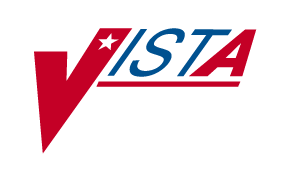 VA FILEMANSQL INTERFACE (SQLI)VENDOR GUIDE(DRAFT)Patch DI*21.0*38October 1997Revised January 2005Department of Veterans Affairs Health Systems Design & Development (HSD&D)Infrastructure & Security Services (ISS)Revision HistoryDocumentation RevisionsThe following table displays the revision history for this document. Revisions to the documentation are based on patches and new versions released to the field.Table i: Documentation revision historyPatch RevisionsFor a complete list of patches related to this software, please refer to the Patch Module on FORUM.ContentsRevision History	iiiFigures and Tables	ixOrientation	xiii1.	Introduction	1-1What is VA FileMan?	1-1What is SQLI?	1-1What is the Purpose of this Manual?	1-12.	Building an SQLI Mapper	2-1Information Provided by SQLI	2-2Organization of SQLI Information	2-2SQLI Entity-Relationship Diagram	2-3Guidelines for SQLI Mappers	2-4VA Programming Standards and Conventions	2-4Populating the SQLI_KEY_WORD File	2-4Data Dictionary Synchronization	2-4Kernel Compatibility	2-53.	Parsing the SQLI Projection	3-1About the Examples in this Chapter	3-1Using the {B}, {E}, {I}, {K}, and {V} Placeholders	3-1Field Value Placeholders: {I}, {B} and {E}	3-2Key Placeholders: {K1}, {K2}, etc.	3-2Return Value Placeholder: {V}	3-2Example File	3-3Starting Point: SQLI_SCHEMA File	3-3Find the Projected Table for a File	3-4Processing Tables	3-4About Table Elements	3-5Processing Columns	3-6Find a Table Element's Column Entry	3-6IEN Columns	3-7Find the Primary Key for a Given Table	3-7Primary Key for a Projected Subfile	3-8$ORDERING to Loop Through a File's Data Entries	3-9Assembling Record Locations	3-10Retrieving Column Values	3-11Column Value Conversions	3-12Domain Conversions (Base to Internal)	3-12Output Format Conversions (Base to External)	3-12Foreign Keys	3-134.	VA FileMan and SQL	4-1VA FileMan, SQL, and the Relational Model	4-1VA FileMan File Definition Structures	4-1VA FileMan Field Types	4-2VA FileMan Subfiles (Multiples)	4-2Mapping VA FileMan Fields to SQL Data Types	4-3IEN Columns	4-3Computed Fields	4-3Date Fields	4-3Free Text, Numeric, and MUMPS Fields	4-3Pointer Fields	4-3Set of Codes Fields	4-4Variable Pointer Fields	4-4Word-processing Fields	4-6VA FileMan Indexes	4-65.	File References	5-8SQLI_SCHEMA File	5-10SQLI_KEY_WORD File	5-11SQLI_DATA_TYPE File	5-12SQLI_DOMAIN File	5-13SQLI_KEY_FORMAT File	5-15SQLI_OUTPUT_FORMAT File	5-17SQLI_TABLE File	5-19SQLI_TABLE_ELEMENT File	5-20SQLI_COLUMN File	5-22SQLI_PRIMARY_KEY File	5-25SQLI_FOREIGN_KEY File	5-27SQLI_FOREIGN_KEY File	5-27SQLI_ERROR_TEXT File	5-28SQLI_ERROR_LOG File	5-296.	Application Program Interfaces (APIs)—Supported References	6-17.	Other Issues	7-1Domain Cardinality	7-1SQLI and Schemas	7-1SQL Identifier Naming Algorithms	7-1Which Objects Are Processed Through Naming Algorithms?	7-2VA Business Rules and Insert/Update/Delete Operations	7-2SQLI Implementation Notes	7-2Glossary	Glossary-1Appendix A—Quick Reference Card	A-1Index	Index-1Figures and TablesTable i: Documentation revision history	ivTable ii: Documentation symbol descriptions	xiiiTable iii: A FileMan and SQL terminology equivalents	xivFigure 2-1: SQLI mapper utility diagram	2-1Figure 2-2: SQLI entity-relationship diagram	2-3Table 3-1: Placeholder symbols and usage	3-1Figure 3-1: Key Placeholders: {K1}, {K2}, etc.	3-2Figure 3-2: Return Value Placeholder: {V}	3-2Figure 3-3: Sample condensed VA FileMan data dictionary (DD) listing of the DA RETURN CODES file	3-3Figure 3-4: Sample global map VA FileMan data dictionary (DD) listing of the DA RETURN CODES file	3-3Figure 3-5: Sample code to determine the corresponding SQLI_TABLE file for a particular VA FileMan file	3-4Figure 3-6: Sample DA RETURN CODES file entry in the SQLI_TABLE file (#1.5215)	3-4Figure 3-7: Sample code finding the table elements for a given table	3-4Figure 3-8: Sample showing how many and what types of table elements exist for a given table	3-5Figure 3-9: Sample column-type table element entries for the DA_RETURN_CODES table	3-6Figure 3-10: Sample code to find corresponding columns by using table elements	3-6Figure 3-11: Sample entry in the SQLI_COLUMN file	3-7Figure 3-12: Sample code searching for a primary key (type of "P") for a given table	3-7Figure 3-13: Sample code to obtain the primary key for the DA_RETURN_CODES table	3-7Figure 3-14: Sample showing the number of parts of a primary key for the DA RETURN CODES file	3-8Figure 3-15: Sample of a single-part key	3-8Figure 3-16: Sample code for obtaining the primary key for the SQLI_TABLE_ELEMENT file	3-8Figure 3-17: Sample entries in the SQLI_PRIMARY_KEY file (1 of 2)	3-9Figure 3-18: Sample entries in the SQLI_PRIMARY_KEY file (2 of 2)	3-9Figure 3-19: Sample code for a simple loop of entries in a subfile for the primary key	3-10Figure 3-20: Sample full global reference location of a record with placeholders for each IEN	3-10Figure 3-21: Sample routine that loops through each column in a table's primary key to assemble the global reference for file entries for that table	3-10Table 3-2: Standard situations where SQLI provides foreign keys	3-13Figure 3-22: Sample code finding all foreign keys for a given table	3-13Table 4-1: Terminology between VA FileMan, SQL, and the Relational Model	4-1Table 4-2: VA FileMan DD elements and their locations	4-1Table 4-3: VA FileMan field types	4-2Figure 4-1: VistA Pointer field types	4-4Figure 4-2: VistA Set of Code field types	4-4Table 4-4: SQLI translation from VA FileMan field types to SQL columns	4-6Figure 4-3: Sample naming convention of tables derived from cross-reference	4-6Figure 4-4: Table projected for "B" index of the PATIENT file (#2)	4-7Figure 4-5: Table elements projected for PATIENT_XB_NAME	4-7Figure 4-6: Columns projected for PATIENT_XB_NAME	4-7Figure 4-7: Primary key projected for PATIENT_XB_NAME	4-8Figure 4-8: Partial index listing	4-8Figure 5-1: SQLI_SCHEMA file—Index	5-10Table 5-1: SQLI_SCHEMA file—Fields	5-10Figure 5-2: SQLI_KEY_WORD file—Index	5-11Table 5-2: SQLI_KEY_WORD file—Field	5-11Figure 5-3: SQLI_DATA_TYPE file—Indexes	5-12Table 5-3: SQLI_DATA_TYPE file—Fields	5-12Figure 5-4: SQLI_DOMAIN file—Indexes	5-13Table 5-4: SQLI_DOMAIN file—Fields	5-14Figure 5-5: SQLI_KEY_FORMAT file—Indexes	5-15Table 5-5: SQLI_KEY_FORMAT file—Fields	5-15Figure 5-6: SQLI_OUTPUT_FORMAT file—Index	5-17Table 5-6: SQLI_OUTPUT_FORMAT file—Fields	5-17Figure 5-7: SQLI_TABLE file—Indexes	5-19Table 5-7: SQLI_TABLE file—Fields	5-19Figure 5-8: SQLI_TABLE_ELEMENT file—Indexes	5-20Table 5-8: SQLI_TABLE_ELEMENT file—Fields	5-20Figure 5-9: DDL command to define a table	5-20Figure 5-10: SQLI_COLUMN file—Indexes	5-22Table 5-9: SQLI_COLUMN file—Fields	5-24Figure 5-11: SQLI_PRIMARY_KEY file—Indexes	5-25Table 5-10: SQLI_PRIMARY_KEY file—Fields	5-26Figure 5-12: SQLI_FOREIGN_KEY file—Index	5-27Table 5-11: SQLI_FOREIGN_KEY file—Fields	5-27Figure 5-13: SQLI_ERROR_TEXT file—Index	5-28Table 5-12: SQLI_ERROR_TEXT file—Field	5-28Figure 5-14: SQLI_ERROR_LOG file—Indexes	5-29Table 5-13: SQLI_ERROR_LOG file—Fields	5-29Table 6-1: SQLI APIs	6-1Table A-1: SQLI Quick Reference Card	6OrientationHow to Use this ManualThe purpose of this manual is to provide information about the SQL Interface (SQLI) software (i.e., VA FileMan Patch DI*21.0*38).This manual provides guidance about how VA FileMan files and fields may be projected through SQL and ODBC. It does not attempt to explain relational database concepts, SQL queries, or how to access ODBC data sources. For this information, you should consult the documentation provided with the relational database products you are using. You may want to purchase training in these areas as well.Throughout this manual, advice and instructions are offered regarding the use of the SQL Interface (SQLI) software and the functionality it provides for Veterans Health Information Systems and Technology Architecture () software products.This manual uses several methods to highlight different aspects of the material:Various symbols are used throughout the documentation to alert the reader to special information. The following table gives a description of each of these symbols:Table ii: Documentation symbol descriptionsDescriptive text is presented in a proportional font (as represented by this font).Conventions for displaying TEST data in this document are as follows:The first three digits (prefix) of any Social Security Numbers () will be in the "000" or "666."Patient and user names will be formatted as follows: [Application Name]PATIENT,[N] and [Application Name]USER,[N] respectively, where "Application Name" is defined in the Approved Application Abbreviations document and "N" represents the first name as a number spelled out and incremented with each new entry. For example, in Kernel (KRN) test patient and user names would be documented as follows: KRNPATIENT,; KRNPATIENT,TWO; KRNPATIENT,THREE; etc.HL7 messages, "snapshots" of computer online displays (i.e., roll-and-scroll screen captures/dialogues) and computer source code, if any, are shown in a non-proportional font and enclosed within a box.User's responses to online prompts will be boldface type. The following example is a screen capture of computer dialogue, and indicates that the user should enter two question marks:Select Primary Menu option: ??The "<Enter>" found within these snapshots indicate that the user should press the Enter key on their keyboard. Other special keys are represented within < > angle brackets. For example, pressing the PF1 key can be represented as pressing <PF1>.Author's comments, if any, are displayed in italics or as "callout" boxes.
All uppercase is reserved for the representation of M code, variable names, or the formal name of options, field and file names, and security keys (e.g., the XUPROGMODE key).VA FileMan and SQL TerminologyThe following table lists the equivalent terminology between VA FileMan and SQL:Table iii: A FileMan and SQL terminology equivalentsHow to Obtain Technical Information OnlineExported file, routine, and global documentation can be generated through the use of Kernel, MailMan, and VA FileMan utilities.Help at Prompts software provides online help and commonly used system default prompts. Users are encouraged to enter question marks at any response prompt. At the end of the help display, you are immediately returned to the point from which you started. This is an easy way to learn about any aspect of  software.To retrieve online documentation in the form of Help in any  character-based product:Enter a single question mark ("?") at a field/prompt to obtain a brief description. If a field is a pointer, entering one question mark ("?") displays the HELP PROMPT field contents and a list of choices, if the list is short. If the list is long, the user will be asked if the entire list should be displayed. A YES response will invoke the display. The display can be given a starting point by prefacing the starting point with an up-arrow ("^") as a response. For example, ^M would start an alphabetic listing at the letter M instead of the letter A while ^127 would start any listing at the 127th entry.Enter two question marks ("??") at a field/prompt for a more detailed description. Also, if a field is a pointer, entering two question marks displays the HELP PROMPT field contents and the list of choices.Enter three question marks ("???") at a field/prompt to invoke any additional Help text stored in Help Frames.Obtaining Data Dictionary ListingsTechnical information about files and the fields in files is stored in data dictionaries. You can use the List File Attributes option on the Data Dictionary Utilities submenu in VA FileMan to print formatted data dictionaries.Assumptions About the ReaderThis manual is written with the assumption that the reader is familiar with the following: computing environment (e.g., Kernel Installation and Distribution System [])VA FileMan data structures and terminologyMicrosoft WindowsM programming languageRelational Database ConceptsSQL QueriesHow to access ODBC Data SourcesIt provides an overall explanation of configuring and using the SQL Interface (SQLI) software contained in VA FileMan Patch DI*21.0*38. However, no attempt is made to explain how the overall  programming system is integrated and maintained. Such methods and procedures are documented elsewhere. We suggest you look at the various VA home pages on the World Wide Web () for a general orientation to . For example, go to the Veterans Health Administration (VHA) Office of Information (OI) Health Systems Design & Development (HSD&D) Home Page at the following Web address:http://vista.med.va.gov/Reference MaterialsReaders who wish to learn more about the SQL Interface (SQLI) software should consult the following:VA  Site ManualVA  Vendor Manual (this manual; targeted for M-to-SQL vendors)SQLI Home Page (for more information on SQLI) at the following temporary Web address:http://vista.med.va.gov/sqli/index.aspThis site contains additional information and documentation. documentation is made available online in Microsoft Word format and in Adobe Acrobat Portable Document Format (PDF). The PDF documents must be read using the Adobe Acrobat Reader (i.e., ACROREAD.EXE), which is freely distributed by Adobe Systems Incorporated at the following Web address:http://www.adobe.com/ documentation can be downloaded from the Health Systems Design and Development (HSD&D) VistA Documentation Library (VDL) Web site:http://www.va.gov/vdl/ documentation and software can also be downloaded from the Enterprise VistA Support (EVS) anonymous directories:Albany OIFO	REDACTEDHines OIFO	REDACTEDSalt Lake City OIFO	REDACTEDPreferred Method	REDACTEDThis method transmits the files from the first available FTP server.IntroductionWhat is VA FileMan?VA FileMan is a database management system (DBMS) which is used at  medical facilities. It is implemented in the M programming language.With the release of VA FileMan Version 21 in December of 1994, VA FileMan introduced a silent Database Server (DBS) programming , which set the stage for extending database access to non-host users on local and wide area networks. SQLI, for example, makes extensive use of VA FileMan's DBS .What is SQLI?VA FileMan's SQLI (SQL Interface) product projects a relational view of VA FileMan data dictionaries for use by M-to-SQL vendors.  This provides a supported mechanism for M-to-SQL vendors to access VA FileMan's internal data dictionaries. M-to-SQL vendors can use SQLI to map their SQL data dictionaries directly to VA FileMan data. By doing this they view and access VA FileMan data as native SQL tables. What is the Purpose of this Manual?This manual is designed to help you, the M-to-SQL vendor, create and maintain an SQLI mapper utility. An SQLI mapper utility reads the projection of VA FileMan's data dictionaries provided by SQLI. It maps your M-to-SQL product's data dictionaries based on SQLI's projection so that your M-to-SQL product can directly access VA FileMan data as relational tables.This manual may also be useful if you are providing technical support for an SQLI system; it can help provide an understanding of how SQLI works.Building an SQLI MapperTo map your M-to-SQL product's data dictionaries to directly access VA FileMan data, based on the information projected by SQLI, you will need to create an SQLI mapper utility. This SQLI mapper utility should read the published information on each VA FileMan file from the SQLI's projection. It should use this information to generate DDL commands (or use some similar method) that map your SQL data dictionaries directly to VA FileMan data.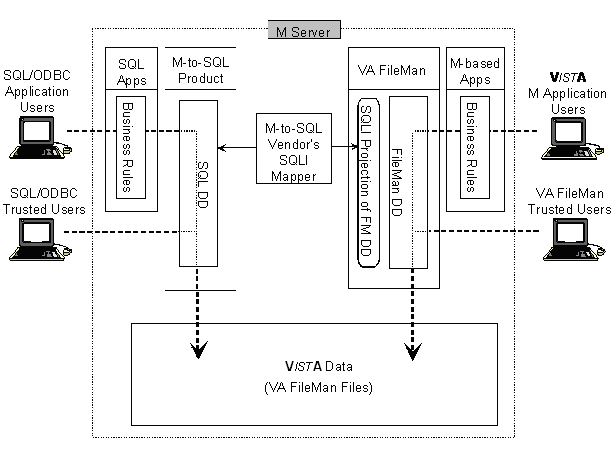 Figure 2-1: SQLI mapper utility diagramInformation Provided by SQLISQLI's projection of VA FileMan data dictionaries provides:A complete projection of VA FileMan files and fields as relational tables.Pre-defined SQL-compatible names for tables, columns, and keys.Global locations to retrieve data elements directly.Code to retrieve data elements through  calls.Code to convert retrieved data elements from internal FileMan format to base and external column formats.A standard set of strategies for VA FileMan field types whose projection in relational terms is non-trivial (pointer fields, variable pointer fields, word-processing fields, and subfiles).This information is published in a way that is tailored to use by an M-to-SQL vendor. It relieves you from having to access VA FileMan's internal data dictionary structures to determine certain parameters that are not explicit in VA FileMan. Also, using SQLI should insulate your code from proposed changes in the VA FileMan data dictionary.Organization of SQLI InformationSQLI is implemented as a set of VA FileMan files within a single M global, with no multiples or word-processing fields.The organization of the files mirrors SQL2 standard Data Definition Language (DDL) syntax. Every data structure in the main SQLI files reflects some portion of the DDL commands needed to create SQL data dictionaries for VA FileMan data (essentially, the CREATE TABLE command).Additional syntax has been added to support the definition of M global structures, virtual columns, key and output formats and other objects outside the scope of the SQL standard.SQLI Entity-Relationship DiagramThis diagram organizes the file entities in their importance to the operation of the SQLI package. It shows conceptual relationships between the files, but not a comprehensive view of the physical pointer relationships between files.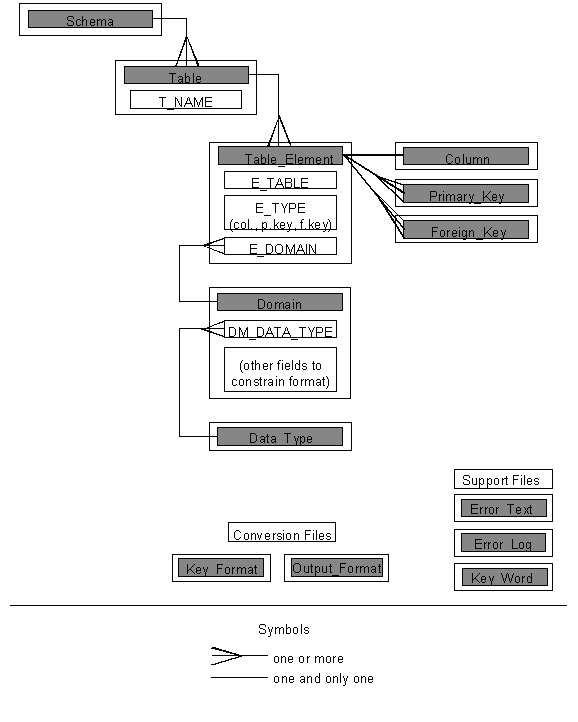 Figure 2-2: SQLI entity-relationship diagramGuidelines for SQLI MappersVA Programming Standards and ConventionsBe aware that your code will be running in VA production accounts along with VA code. Adherence to the VA Programming SAC (Standards and Conventions) is highly recommended. This includes guidelines about the setting and killing of variables, the ways that devices are used, and not interfering with the error trapping provided by VA's Kernel package.Obtaining a formal namespace from the VA's DBA (Database Administrator) is also advised.Populating the SQLI__WORD FileThe SQLI__WORD file (#1.52101) stores any words that SQLI should not use for SQL entity names. At any given site, it may not be populated with any keywords at all. So you (the M-to-SQL vendor) should use SQLI's KW^DMSQD entry point to populate this SQLI__WORD file (#1.52101):Any keywords specific to your (vendor) M-to-SQL product.The standard set of reserved keywords for SQL as defined by the  standard for SQL.The keywords for ODBC as defined by Microsoft.Also, in your instructions to sites using your SQLI mapper, make sure that adding your keywords to the SQLI__WORD file (#1.52101) is done prior to the site generating their first SQLI projection.Data Dictionary SynchronizationTo aid sites with data dictionary synchronization, your SQLI mapper utility should provide entry points for the following functions:Remapping your SQL data dictionary for all tables projected by SQLI.Remapping your SQL data dictionary for one table projected by SQLI.Kernel CompatibilityBesides conforming to the VA Programming SAC, be aware that sites will probably want to run your utilities as background tasks using TaskMan, a module of VA's Kernel package. Sites are likely to want to create a single "task" that calls your keyword utility, runs the VA SQLI projection, and then runs your SQLI mapper.To be compatible with running as a background task in TaskMan, your keyword utility and SQLI mapper should:Not issue any READs or in any way make either entry point interactive. This allows the entry point to run in the background. If you need to ask questions, separate that section of code from the actual SQLI mapper code.Not issue USE commands. The "current device" is already opened and available when an entry point is run as a task in the Kernel environment. If you need to use USE commands (e.g., to write to a host file), make sure you store the value of the current device so you can return to it.For output, issue WRITE commands. Do not use escape sequences, however; any output should be able to print on a simple line printer.Parsing the SQLI ProjectionThis chapter gives examples of how to traverse SQLI's indexes and retrieve the information needed to map your SQL data dictionaries.Retrieving the information stored in the SQLI files involves traversing their indexes and retrieving the field values stored in their indexes and in the entries themselves.The global location of each SQLI file and its associated fields and indexes are stable, supported references. You can reference these locations directly.About the Examples in this ChapterThe specific approaches provided in this chapter are suggestions only, and do not cover all of the ways you can retrieve information from SQLI.Using the {B}, {E}, {I}, {K}, and {V} PlaceholdersSQLI provides M executable code and expressions in certain fields. This M code provided by SQLI can use the following placeholder symbols:Table 3-1: Placeholder symbols and usage Value Placeholders: {I}, {B} and {E}The {I} placeholder is used to represent Internal values, that is, the VA FileMan internal value of a field.The {B} placeholder is used to represent Base values, that is, the base value of a column.The {E} placeholders is used to represent External values, that is, the externally formatted view of the field that a user should see.Key Placeholders: {K1}, {}, etc.These placeholders represent portions of the primary key for a table column, numbered corresponding to the P_SEQUENCE values of a primary key. They are used primarily in the C_FM_EXEC field of the SQLI_COLUMN file (#1.5217). Substitute the appropriate primary key values to assemble a global reference to retrieve a particular column value. For example:^DMSQ("C",672,3) = S {V}=$$^DMSQU(9.4901,"{K3},{},{K1},",.03)Figure 3-1: Key Placeholders: {K1}, {}, etc.In this case, {K3} represents the value of the part of the primary key whose P_SEQUENCE is 3; {} represents the part of the primary key whose P_SEQUENCE is 2; and {K1} represents the part of the primary key whose P_SEQUENCE is 1. This call retrieves the value of a column from its corresponding VA FileMan field.Return Value Placeholder: {V}This placeholder is used to denote where to place a variable that should receive a return value. One example of where the {V} "value" placeholder is used is in the SQLI_COLUMN file (#1.5217), in M code provided by the C_FM_EXEC field. For example:^DMSQ("C",485,3) = S {V}=$$^DMSQU(1.1,"{K1},",.04)Figure 3-2: Return Value Placeholder: {V}In this case, substitute the variable name you want the output of the $$ function returned in, for the {V} placeholder, before executing the M code.Example FileThroughout this chapter, a simple VA FileMan file, DA RETURN CODES file, is projected by SQLI. Here is a condensed VA FileMan data dictionary listing of this file:CONDENSED  DICTIONARY---DA RETURN CODES  (#3.22): ,   VERSION: 8.0STORED IN: ^%ZIS(3.22,--------- -----------------------------------------------------------FIELD     FIELDNUMBER    NAME.01        String (RF), [0;1]2         Terminal Type String (RFX), [0;2]3         DESCRIPTION (Multiple-3.223), [1;0]          .01  DESCRIPTION (WL), [0;1]Figure 3-3: Sample condensed VA FileMan data dictionary (DD) listing of the DA RETURN CODES fileThe following is a global map VA FileMan data dictionary (DD) listing of this file:GLOBAL   DICTIONARY #3.22 -- DA RETURN CODES STORED IN ^%ZIS(3.22,  (15 ENTRIES)   : KERNEL   : KRN,---------------------------------------------------------------------------This file holds the translation between the  DA return code and the name in the terminal type file that should be used.CROSS REFERENCED BY: DA Return String(B),  String(B1)^%ZIS(3.22,D0,0)= (#.01)  String [1F] ^ (#2) Terminal Type String               ==>[2F] ^^%ZIS(3.22,D0,1,0)=^3.223^^  (#3) DESCRIPTION^%ZIS(3.22,D0,1,D1,0)= (#.01) DESCRIPTION [1W] ^Figure 3-4: Sample global map VA FileMan data dictionary (DD) listing of the DA RETURN CODES fileStarting Point: SQLI_SCHEMA FileThis version of SQLI maps all VA FileMan files to a single schema, SQLI. So for the time being, you can assume that all tables are projected within the same schema (SQLI). Therefore, your starting point when processing the information in SQLI should be the SQLI_TABLE file (#1.5215; not the SQLI_SCHEMA file [#1.521]).In the future, however, SQLI may project tables in more than one schema. At that point in time, an index may be added on the T_SCHEMA field of the SQLI_TABLE file (#1.5215), such that you can loop through schemas, and within schemas process tables.Find the Projected Table for a FileWithin a given schema, you CAN loop through each table and process the information for that table.To find the SQLI_TABLE file (#1.5215) entry for a particular VA FileMan file, you can look up the file's number in the "C" cross-reference of the SQLI_TABLE file (#1.5215). For example, to determine the corresponding SQLI_TABLE file (#1.5215) entry for the DA RETURN CODES file (#3.22), do the following:> W $O(^DMSQ("T","C",3.22,""))97Figure 3-5: Sample code to determine the corresponding SQLI_TABLE file for a particular VA FileMan fileTherefore the internal entry number (IEN) of the SQLI_TABLE file (#1.5215) entry for DA RETURN CODES is 97. That entry in the SQLI_TABLE file (#1.5215) looks like the following:NUMBER: 97                              T_NAME: DA_RETURN_CODES  T_SCHEMA: SQLI  T_COMMENT: This file holds the translation between the  DA return c  T_VERSION_FM: 1                       T_: DA_RETURN_CODES  T_UPDATE:                 T_GLOBAL: ^%ZIS(3.22,{K})Figure 3-6: Sample DA RETURN CODES file entry in the SQLI_TABLE file (#1.5215)Processing TablesWhen processing a table, once you have the table's IEN in the SQLI_TABLE file (#1.5215), the next thing to do is loop through the set of table elements for that table.One way to find the table elements for a given SQLI_TABLE file (#1.5215) entry is to look up that entry's IEN in the "D" index of the SQLI_TABLE_ELEMENT file (#1.5216), and find each matching table element:S EL="" F  S EL=$O(^DMSQ("E","D",tableien,EL))  Q:EL']""Figure 3-7: Sample code finding the table elements for a given tableHowever, using the "F" index of the SQLI_TABLE_ELEMENT file (#1.5216), you can see both how many and also what type of table elements were projected for a table.For example, in the case of the DA_RETURN_CODES table (IEN #97):Global ^DMSQ("E","F",97        DMSQ("E","F",97^DMSQ("E","F",97,"C",256) =^DMSQ("E","F",97,"C",2273) =^DMSQ("E","F",97,"C",2274) =^DMSQ("E","F",97,"C",2275) =^DMSQ("E","F",97,"P",255) =Global ^Figure 3-8: Sample showing how many and what types of table elements exist for a given tableThis shows that five table elements (four columns and one primary key) are projected for the DA_RETURN_CODES table.About Table ElementsEvery entry in the SQLI_TABLE_ELEMENT file (#1.5216) is associated with at least one entry in the SQLI_COLUMN (#1.5217), SQLI_PRIMARY_ (#1.5218), or SQLI_FOREIGN_ file (#1.5219). The associated entries contain the details of each table element, and associate themselves with table elements by pointing to the SQLI_TABLE_ELEMENT file (#1.5216).For columns, only a single column in the SQLI_COLUMN file (#1.5217) will point to any given column-type table element.For primary keys however, one or more entries in the SQLI_PRIMARY_ file (#1.5218) will point to the single primary key table element for any given table. This is because some primary keys have many parts. Pointing to a single primary key table element is how these many parts in the SQLI_PRIMARY_ file (#1.5218) are organized into a single comprehensive primary key.Likewise for foreign keys, one or more entries in the SQLI_FOREIGN_ file (#1.5219) will point to the single foreign key table element for any given foreign key.Processing ColumnsThe following example (Figure 3-9) looks at the column-type table element entries for the DA_RETURN_CODES table. These provide the relational specifications for each table element:NUMBER: 256                             E_NAME: DA_RETURN_CODES_ID  E_DOMAIN: INTEGER                     E_TABLE: DA_RETURN_CODES  E_TYPE: Column  E_COMMENT: Primary key #1 of table DA_RETURN_CODESNUMBER: 2273                            E_NAME: DA_RETURN_STRING  E_DOMAIN: CHARACTER                   E_TABLE: DA_RETURN_CODES  E_TYPE: Column  E_COMMENT: This field holds the string returned from sending a  DA toNUMBER: 2274                            E_NAME: TERMINAL_TYPE_STRING  E_DOMAIN: CHARACTER                   E_TABLE: DA_RETURN_CODES  E_TYPE: Column  E_COMMENT: This is the string that should be used in a lookup to the terminal typeNUMBER: 2275                            E_NAME: DESCRIPTION  E_DOMAIN: WORD_PROCESSING             E_TABLE: DA_RETURN_CODES  E_TYPE: Column  E_COMMENT: The description of the description field is that of holding the descriptionFigure 3-9: Sample column-type table element entries for the DA_RETURN_CODES tableFind a Table Element's Column EntryFor table elements that correspond to columns, use the "B" index of the SQLI_COLUMN file (#1.5217) to find the corresponding column entry in SQLI.For example, for the column-type table element entry #2273, the corresponding column is as follows:> W $O(^DMSQ("C","B",2273,""))1734Figure 3-10: Sample code to find corresponding columns by using table elementsThis entry, in the SQLI_COLUMN file (#1.5217), looks like the following:NUMBER: 1734                            C_TABLE_ELEMENT: DA_RETURN_STRING  C_WIDTH: 70                           C_: 3.22  C_FIELD: .01                          C_NOT_NULL: Required  C_SECURE: Not secure                  C_VIRTUAL: Base column  C_PARENT: DA_RETURN_CODES_ID          C_PIECE: 1  C_GLOBAL: ,0)Figure 3-11: Sample entry in the SQLI_COLUMN fileIEN ColumnsSQLI projects one internal entry number (IEN) column for every top-level VA FileMan table. This column is intended to be used by you to store the IEN of each record. This IEN is important for a number reasons, one of which is that SQLI projects the primary key of each table based on the IEN column. So you need provide IEN columns for each table. In the case of the DA_RETURN_CODES table, the IEN column is the DA_RETURN_CODES_ID column.For subfiles, one IEN column is projected in SQLI for each of the subfile's parents. This allows the projected table to store the IEN for each "parent" file entry as these entries exist in VA FileMan. This allows end-users to reassemble the relationships in SQL for a subfile table that exist in VA FileMan.Find the Primary Key for a Given TableUse the "F" index in the SQLI_TABLE_ELEMENT file (#1.5216), and search for the single entry with a type of "P":=$O(^DMSQ("E","F",tableien,"P",""))Figure 3-12: Sample code searching for a primary key (type of "P") for a given tableThis returns a single entry in that represents the primary key of the table in question. In the case of the DA_RETURN_CODES table, the primary key is as follows:> W $O(^DMSQ("E","F",97,"P",""))255Figure 3-13: Sample code to obtain the primary key for the DA_RETURN_CODES tableThere is only one entry in the SQLI_TABLE_ELEMENT file (#1.5216) for a table's primary key. The way a primary key is projected in SQLI is that one or more corresponding entries in the SQLI_PRIMARY_ file (#1.5218) contain the actual parts of the primary key. They all point back to the single entry in the SQLI_TABLE_ELEMENT file (#1.5216) to compose a single, combined primary key. Each SQLI_PRIMARY_ file (#1.5218) entry's P_SEQUENCE field identifies the order in which that part of the primary key should be assembled.The following example (Figure 3-14) looks at the primary key projected for the DA_RETURN_CODES table. Use the SQLI_PRIMARY_ file (#1.5218)'s "B" index to discover how many parts are in the DA RETURN CODES file's (#3.22) primary key, based on its primary key table element:Global ^DMSQ("P","B",255        DMSQ("P","B",255^DMSQ("P","B",255,159) =Global ^ Figure 3-14: Sample showing the number of parts of a primary key for the DA RETURN CODES fileIn this case, the primary key is a single-part key. That entry looks like the following:NUMBER: 159                             P__ELEMENT: DA_RETURN_CODES_PK  P_COLUMN: DA_RETURN_CODES_ID          P_SEQUENCE: 1  P_START_AT: 0                         P_END_IF: '{K}Figure 3-15: Sample of a single-part keyEach part of the primary key, as stored in the SQLI_PRIMARY_ file (#1.5218), points to the column upon which that part of the primary key is based. In this case, this part of the primary key (which is the only part) is based on the IEN column for the table.Primary Key for a Projected SubfileThe DA RETURN CODES file (#3.22) contains a word-processing field, which is stored like a subfile by VA FileMan. Therefore its primary key has more than one part.If the IEN in the SQLI_TABLE file (#1.5215) for the DA_RET_CODES_DESCRIPTION file is 98, then the entry in the SQLI_TABLE_ELEMENT file (#1.5216) for its primary key can be obtained as follows:> W $O(^DMSQ("E","F",98,"P",""))257Figure 3-16: Sample code for obtaining the primary key for the SQLI_TABLE_ELEMENT fileThe matching entries in the SQLI_PRIMARY_ file (#1.5218) are as follows:Global ^DMSQ("P","B",257        DMSQ("P","B",257^DMSQ("P","B",257,160) =^DMSQ("P","B",257,161) =Figure 3-17: Sample entries in the SQLI_PRIMARY_ file (1 of 2)These entries look like the following:NUMBER: 160P__ELEMENT: DA_RET_CODES_DESCRIPTION_PK  P_COLUMN: DA_RETURN_CODES_ID          P_SEQUENCE: 1  P_START_AT: 0                         P_END_IF: '{K}NUMBER: 161P__ELEMENT: DA_RET_CODES_DESCRIPTION_PK  P_COLUMN: DA_RET_CODES_DESCRIPTION_ID P_SEQUENCE: 2  P_START_AT: 0                         P_END_IF: '{K}Figure 3-18: Sample entries in the SQLI_PRIMARY_ file (2 of 2)These are the two parts to the DA_RET_CODES_DESCRIPTION table's primary key.P_COLUMN for sequence 1 of the primary key points to the IEN column in the subfile table that stores the IEN of what, in VA FileMan, would be the subfile's parent entry. P_COLUMN for sequence 2 of the primary key points to the IEN column in the subfile table that stores the IEN of what, in VA FileMan, would be the IEN of the subfile entry.Therefore, the primary key for the subfile's table combines the IEN of entries in each VA FileMan file level above the subfile's table, plus the IEN column of the subfile's table itself.$ORDERING to  Through a File's Data EntriesThe P_START_AT and P_ENDIF fields in the SQLI_PRIMARY_ file (#1.5218) provide the initial value for a $ORDER loop through a file's actual data entries and the expression to complete the loop.The following example (Figure 3-19) assumes that the table only contains a single element in the primary key (i.e., the table is for a top-level VA FileMan file). The loop would need to be more complex to loop through entries for a subfile.;IEN      = internal entry number of record to retrieve;PSTARTAT = P_START_AT value for table's single-part primary key.;PENDIF   = P_END_IF value for table's single-part primary key.;DMG      = global storage for entries in this table. It is assumed;           to be a top-level table, with a single-part primary key.;=PSTARTAT,EXIT=$P(PENDIF,"{K}")_"IEN"_$P(PENDIF,"{K}",2)F  =$O(@($P(DMG,"{K}")_IEN_")")) D  I @EXIT Q.I @EXIT Q.;code to retrieve entry would go here.W !,IENFigure 3-19: Sample code for a simple loop of entries in a subfile for the primary keyAssembling Record LocationsYou can assemble the global location of any record given the following pieces of information:Each primary key entry in the SQLI_PRIMARY_ file (#1.5218) for the table.For each primary key entry, the C_GLOBAL value of the corresponding column.The column values for each column upon which the primary key is based.Combine in order of P_SEQUENCE the C_GLOBAL value for each column that is part of a table's primary key. You end up with a string that that is a full global reference, with placeholders for each IEN. For example:^DPT({K},.373,{K})Figure 3-20: Sample full global reference location of a record with placeholders for each IENThe following sample routine loops through each column in a table's primary key in order of P_SEQUENCE, retrieves the C_GLOBAL value for each column, and assembles the global reference for file entries for that table:;      DMT: table number in question;      DMK: placeholder string;     DMEP: primary key element;       DM: primary key column sequence (P_SEQUENCE);      : column for a part of the primary key;     DMCG: C_GLOBAL value for column;      DMG: accumulated global root;="{K}",DMG=""=$O(^DMSQ("E","F",DMT,"P",""))S DM=0 F  S DM=$O(^DMSQ("P","C",DMEP,DM)) Q:DM=""  D. =DM,=$O(^DMSQ("P","C",DMEP,DM,"")). =^DMSQ("C",,1),DMG=DMG_DMCG_DMKS DMG=DMG_")" Figure 3-21: Sample routine that loops through each column in a table's primary key to assemble the global reference for file entries for that tableThe string you generate will look exactly like the value in the SQLI_TABLE file (#1.5215)'s T_GLOBAL field.To determine the storage location of a particular entry in that table, replace the Placeholders:{K}s with the value of each part of the primary key for the entry. In the above example, the first {K} would be replaced by the part of the subfile's primary key whose P_SEQUENCE is 1, and the second {K} with the part of subfile's primary key whose P_SEQUENCE is 2.Retrieving Column ValuesEach VA FileMan field type except computed has a fixed global storage location within each corresponding VA FileMan entry. Appending the value in a column's C_GLOBAL field to the storage location of the record in question yields the node that the corresponding field is stored in.For fields using normal storage, SQLI provides the ^-delimited piece of the data node in the C_PIECE field.For fields using extract storage, SQLI provides the extract from and extract to positions for the data node in the C_EXTRACT_FROM and C_EXTRACT_THRU fields.Data you retrieve from VA FileMan data globals is in internal VA FileMan format. Sometimes you can use this data without conversions of any kind. However:Domain conversions are provided when the internal VA FileMan format differs from the base column format (see the "Column Value Conversions" topic that follows).Output formats are provided for columns whose external format differs from the base column format (see the "Column Value Conversions" topic that follows).Retrieving Column Values through a DBS CallThe SQLI_COLUMN file (#1.5217) provides code in the C_FM_EXEC field to retrieve the external field value a DBS call, for columns derived from the following VA FileMan field types:ComputedPointerVariable PointerThis code is useful for resolving the external value for pointer field types. A pointer field in one file can point to a pointer field in another file and so forth, resulting a long pointer chain until you finally reach a non-pointer field to access the external value of the original pointer field.Also, a DBS call is also the only way to retrieve the value for computed fields, which have no permanent storage. A value of 1 in the C_VIRTUAL field indicates which columns are based on computed fields. For such columns, use the M code in the C_FM_EXEC field to retrieve the computed field value.Column Value ConversionsSQLI provides column conversions for some columns. Base-to-internal conversions are provided in the SQLI_DOMAIN file (#1.5212). Base-to-external conversions are provided in the SQLI_OUTPUT_FORMAT file (#1.5214).Domain Conversions (Base to Internal)Some domains created by SQLI provide conversions between VA FileMan internal {I} format to SQL base {B} data format. No conversion is provided when the SQL base and VA FileMan internal form for a column are the same.Specifically, for columns whose domains are date-time valued (FM_DATE and FM_MOMENT), the domains in the SQLI_DOMAIN file (#1.5212) provide conversions in the DM_BASE_EXEC and DM__EXEC fields. Also, the FM_BOOLEAN domain provides conversions in the DM__EXPR and DM_BASE_EXPR fields.You should always check the SQLI_DOMAIN file (#1.5212) when processing columns to determine if a domain conversion is provided.Output Format Conversions (Base to External)Given the base column value derived from a VA FileMan field, entries in the SQLI_OUTPUT_FORMAT file (#1.5214) provide M code to generate the external value to present to the end-user for the column in question.Columns do not need an output format if the base column data format is the same as its external data format. Output formats are therefore provided only for columns derived from Pointer and Set of Codes VA FileMan field types.Output formats that affect a column can be designated for individual columns, for all columns in a given SQLI_DOMAIN file (#1.5212) domain, and for all columns whose domain is a given SQLI__TYPE file (#1.5211) data type.The order of precedence for which output format to use, if there is more than one, is as follows:C_OUTPUT_FORMAT in the column's SQLI_COLUMN file (#1.5217) entryDM_OUTPUT_FORMAT in the associated domain's SQLI_DOMAIN file (#1.5212) entryD_OUTPUT_FORMAT in the associated data type's SQLI__TYPE file (#1.5211) entryYou should always check the SQLI_OUTPUT_FORMAT file (#1.5214) when processing columns to determine if an output format conversion is provided.Foreign KeysYour M-to-SQL product may or may not support foreign keys. If it does, you can use the foreign keys projected by SQLI to make it easier for the end-user to recreate certain relationships that are explicit in the original VA FileMan data.SQLI projects foreign keys in the following standard situations:Table 3-2: Standard situations where SQLI provides foreign keysOne advantage of foreign key syntax over joins is that rows are not lost when the value of a join column is null. For example, foreign key syntax (e.g., _PERSON_FK@NAME) can be used in the select clause to obtain the value of the column NAME from the _PERSON table, rather than doing a join to _PERSON in a where clause. A row is returned even if the NAME column of the corresponding row in the _PERSON file (#200) is null.To find all of the foreign keys for a given table, use the "F" index of the SQLI_TABLE_ELEMENT file (#1.5216), and search for all entries with a type of "F": ="" F  S COL=$O(^DMSQ("E","F",tableien,"F",)) Q:']""Figure 3-22: Sample code finding all foreign keys for a given tablePointer FieldsIn the case of foreign keys set up to mimic the relationship provided by pointer fields, the name of the foreign key is the pointer field's name followed by "_FK". For example:	Pointer field column:	TEMPORARY_STATE	Pointer field from table:	_PERSON	Pointer field to table:	STATE	Foreign key name:	TEMPORARY_STATE_FKSubfiles and Parent Foreign KeysTables derived from subfiles, including those for word-processing fields, have foreign keys projected by SQLI to each table that is a higher file level (up to the top-level file that is the highest parent of the subfile). These foreign keys within a subfile's table are named with the pointed-to table name followed by "_PFK" (parent foreign key). For example:	Subfile table:	_PERSON_ALERT_DATE_TIME	Parent table:	_PERSON	Foreign key name:	_PERSON_PFKEvery foreign key to a given table has the same domain as the primary key of that table. While not supported by SQL, this convention makes entity relationships more explicit and should help vendors maintain referential integrity constraints during mapping.VA FileMan and SQLVA FileMan, SQL, and the Relational ModelThe following table lists the equivalent terminology between VA FileMan (projected as a relational database), SQL, and the Relational Model:Table 4-1: Terminology between VA FileMan, SQL, and the Relational ModelVA FileMan File Definition StructuresThe entities that together form a VA FileMan file definition (data dictionary) are contained at the following locations:Table 4-2: VA  elements and their locationsYou should not need to access any of this information directly. All relevant information about file definitions needed for projecting VA FileMan data is published by SQLI.VA FileMan Field TypesThe following table lists each of the nine possible VA FileMan field types.Table 4-3: VA FileMan field typesVA FileMan Subfiles (Multiples)VA FileMan entries can contain "multiple-valued" fields, known as multiples or subfiles. A subfile is essentially a file-within-a-file. For example, a PATIENT file (#2) entry might have an "Appointments" multiple-valued field. This file-within-a-file can contain one or more entries for the patient's appointments. Multiples can themselves contain multiple-valued fields.Viewed from within VA FileMan, multiples are hierarchical. Data storage for an entry's multiple field is contained descendant from the same subscript as data for the entry itself. However, it is possible to conceptually "flatten" multiples and project them as if they are standalone tables, especially since they are defined in a similar fashion to standalone files in VA FileMan's attribute dictionary. SQLI handles multiples in this fashion.  to SQL Data TypesVA FileMan field types do not correspond exactly to the SQL concept of data types, but are projected in ways that ultimately result in categorization by data type.You can determine the original VA FileMan field type of a column through the associated domain's DM_FILEMAN_FIELD_TYPE field. This is a set of codes field, the value of which represents the original VA FileMan field type of the column (and domain) in question.IEN ColumnsSQLI provides a column for the original IEN of each VA FileMan record. The name for the IEN column is based on the table name followed by "_ID". For example, the PATIENT file (#2) has a single column primary key, PATIENT_ID.Computed Projection of Computed fields is complicated mildly by the fact that SQL DDL syntax supports only base data, while Data Manipulation Language supports expressions. Columns for VA FileMan computed fields are flagged with the C_VIRTUAL field in the SQLI_COLUMN file (#1.5217). You can retrieve their computed value with the code in each column's C_FM_EXEC field, which uses DBS calls.A number of different computed field return value types are possible: Multiline, Boolean-valued, Free text, Date, and Numeric.Date FieldsCode is provided in the two VA FileMan-specific date domains, FM_DATE and FM_MOMENT, to convert between internal VA FileMan formatted dates and date/times, and column "base format" $HOROLOG dates and date/times. The code is in the DM__EXEC and DM_BASE_EXEC fields.Free Text, Numeric, and MUMPS FieldsNo conversion is needed for the Free Text, Numeric, or MUMPS field types; internal, base, and external formats are identical.Pointer FieldsThe Pointer field type conforms to SQL's Foreign Key constraint, and is projected as such in SQLI. VA FileMan, however, allows direct reference to a pointer field, returning the text value of the primary identifier of the row reached by recursively following the pointer chain until the identifier is not itself a pointer. This usage is projected in SQLI by giving pointers an integer domain and an output format that uses the DBS to return the resolved value. For example:OF_NAME: FOREIGN_FORMAT_PTOF            OF__TYPE: INTEGER  OF_COMMENT: Output format for pointer to FOREIGN_FORMAT  OF_EXT_EXPR: $S('{B}:"",1:$$^DMSQU(.44,{B}_",",.01))Figure 4-1:  Pointer field typesSubstitute the base value of the column for {B}, and the expression returns the resolved external text value of the pointer field.Set of Codes FieldsAn output format is provided for each distinct Set of Codes "set" to display the long form of the base column value (which should be the code only). These output format entries are pointed to from SQLI_COLUMN file (#1.5217) entries. For example:OF_NAME: M_MERGE_O_OVERWRITE            OF__TYPE: CHARACTER  OF_COMMENT: Set output format  OF_EXT_EXPR: $P($P(";m:MERGE;o:OVERWRITE;",";"_{B}_":",2),";")Figure 4-2:  Set of Code field typesSubstitute the base value of the field (which the same as its VA FileMan internal form for Set of Codes field types) for {B}, and the expression returns the external value of the code. Variable Pointer FieldsThe Variable Pointer data type is not relationally atomic, the only true violation of the relational model in VA FileMan. In SQLI, a column for a variable pointer field has a character domain, and an output format that returns the VA FileMan display value from whichever of the VA FileMan files each entry actually points to.Summary: How SQLI Translates VA FileMan Field Types into SQL ColumnsTable 4-4: SQLI translation from VA FileMan field types to SQL columnsWord-processing FieldsVA FileMan Word-processing fields are stored similarly to multiples, and are projected by SQLI in two ways:As a standalone table (each line of text is one entry in the table).As columns for vendors who support a HUGE_CHARACTER or MEMO data type.If you have an appropriate MEMO-like data type, you could place word-processing text into a column of this data type, and decide whether or not to make the word-processing tables available to your users.The main problem with memo data types is that they usually come with a size constraint, and consume additional resources when you increase the maximum size. VA FileMan word-processing fields, on the other hand, are unlimited in size. Thus, you could choose a default size such as 32K for your memo-type columns. In case truncation occurs, you should return an error for word-processing fields whose contents exceed your default size.VA FileMan IndexesVA FileMan regular-type cross references are projected by SQLI as tables. Other types of  cross-references (Trigger, , MUMPS, Mnemonic, Soundex, and Bulletin) are not projected. Cross-references are primarily for vendor optimization, and should not be made available as tables to end-users.Tables derived from cross-references use names based on the name of the indexed table followed by "_Xs_" where "s" is the index subscript, followed by the name of the column indexed (PATIENT_XB_NAME, PATIENT_XSSN_SOCIAL__NUMBER, etc.) Compression is used such that all names are no longer than 30 characters. For example:PATIENT_CANCER_STATUS_CODE 	(table name)PATIENT_CANC__CODE_XB_NAME	("B" index table name - compressed)Figure 4-3: Sample naming convention of tables derived from cross-referenceA table is projected for a cross-reference if its T_MASTER_TABLE field is populated. For multiples, there are two kinds of references, both of which are projected as tables by SQLI: regular and whole-file cross-references.The following example shows the various parts of the table projected for a simple cross-reference for a top level file (the PATIENT file [#2]):NUMBER: 4650                   T_NAME: PATIENT_XB_NAME  T_SCHEMA: SQLI               T_COMMENT: Index of PATIENT by NAME  T_MASTER_TABLE: PATIENT      T_VERSION_FM: 1  T_UPDATE:        T_GLOBAL: ^DPT("B",{K},{K})Figure 4-4: Table projected for "B" index of the PATIENT file (#2)>D ^%GGlobal ^DMSQ("E","F",4650        DMSQ("E","F",4650^DMSQ("E","F",4650,"C",53797) = ^DMSQ("E","F",4650,"C",53798) = ^DMSQ("E","F",4650,"P",53796) =NUMBER: 53796                           E_NAME: PATIENT_XB_NAME_PK  E_DOMAIN: PATIENT_XB_NAME_ID          E_TABLE: PATIENT_XB_NAME  E_TYPE: Primary key  E_COMMENT: Primary key header for PATIENT_XB_NAMENUMBER: 53797                           E_NAME: NAME  E_DOMAIN: CHARACTER                   E_TABLE: PATIENT_XB_NAME  E_TYPE: Column  E_COMMENT: Index Primary Key #1 for PATIENT_XB_NAME.NAMENUMBER: 53798                           E_NAME: PATIENT_ID  E_DOMAIN: INTEGER                     E_TABLE: PATIENT_XB_NAME  E_TYPE: Column  E_COMMENT: Index Primary Key #2 for PATIENT_XB_NAME.PATIENT_IDFigure 4-5: Table elements projected for PATIENT_XB_NAME>D ^%GGlobal ^DMSQ("C","B",53797:53798        DMSQ("C","B",53797:53798^DMSQ("C","B",53797,43834) = ^DMSQ("C","B",53798,43835) = Global ^NUMBER: 43834            C_TABLE_ELEMENT: NAMEC_GLOBAL: ^DPT("B",NUMBER: 43835            C_TABLE_ELEMENT: PATIENT_IDC_PARENT: NAME           C_GLOBAL: ,Figure 4-6: Columns projected for PATIENT_XB_NAME>D ^%GGlobal ^DMSQ("P","C",53796        DMSQ("P","C",53796^DMSQ("P","C",53796,1,8529) = ^DMSQ("P","C",53796,2,8530) = NUMBER: 8429              P__ELEMENT: PATIENT_XB_NAME_PKP_COLUMN: NAME            P_SEQUENCE: 1NUMBER: 8530              P__ELEMENT: PATIENT_XB_NAME_PKP_COLUMN: PATIENT_ID      P_SEQUENCE: 2Figure 4-7: Primary key projected for PATIENT_XB_NAME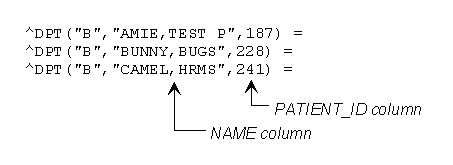 Figure 4-8: Partial index listingIn the example above, the primary key is a two-part key, based on two columns: the "NAME" and "PATIENT_ID" columns. The global path to "entries" in the index table is ^DPT("B",{K},{K}).For indexes whose indexed value exceeds 30 characters, a "key format" is provided that provides the transformation between the actual indexed column's field values, and the truncated-to-30 character version of the column values that appears in the index. For more information, see the description of the SQLI__FORMAT file (#1.5213).File ReferencesIn the descriptions of SQLI files that follow, each file description contains:Global root of the SQLI file.VA FileMan data dictionary number of the SQLI file.All available cross references for traversing the SQLI file's entries.A listing of each field, with the field name, type, location, and description.Additional information about the purpose of the file and its fields.A description of the format of any code fragments supplied by this file.SQLI_SCHEMA FileGlobal Root: ^DMSQ("S",VA FileMan Number: 1.521Indexes:B: ^DMSQ("S","B",$E(S_NAME,1,30),ien)=""Figure 5-1: SQLI_SCHEMA file—IndexTable 5-1: SQLI_SCHEMA file—Purpose: The SQLI_SCHEMA file (#1.521) provides a place for SQLI to associate tables with a schema name. This allows each VA FileMan file to be automatically mapped to a schema.Currently, SQLI automatically projects all tables as part of one schema, "SQLI". SQLI does not provide facilities for dividing VA FileMan files into separate schemas.SQLI__WORD FileGlobal Root: ^DMSQ("K",VA FileMan Number: 1.52101Indexes:B: ^DMSQ("K","B",$E(_WORD,1,30),ien)=""Figure 5-2: SQLI__WORD file—IndexTable 5-2: SQLI__WORD file—Purpose: This file is the collection point for keywords that should not be used for SQL entity names. You can add any keywords specific to your own SQL implementation through the KW^DMSQD entry point.The SQLI__WORD file (#1.52101) may not be populated with any key words at all. So you (the M-to-SQL vendor) should use the KW^DMSQD entry point to populate this SQLI__WORD file (#1.52101):Any keywords specific to your (vendor) M-to-SQL productThe standard set of reserved keywords for SQL as defined by the  standard for SQLThe keywords for ODBC as defined by MicrosoftIn your instructions to sites using your SQLI mapper, make sure that adding your keywords to the SQLI__WORD file (#1.52101) is done prior to the site generating their first SQLI projection.SQLI__TYPE FileGlobal Root: ^DMSQ("DT",VA FileMan Number: 1.5211Indexes:B: ^DMSQ("DT","B",$E(D_NAME,1,30),ien)=""Figure 5-3: SQLI__TYPE file—IndexesTable 5-3: SQLI__TYPE file—Purpose: The SQLI__TYPE file (#1.5211) is a simple list of SQL standard data types (BOOLEAN, CHARACTER, DATE, INTEGER, MEMO, MOMENT, NUMERIC, TIME) with one additional type, PRIMARY_. This allows the custom VA FileMan domains in the SQLI_DOMAIN file (#1.5212) to always be associated with a specific base SQL data type.SQL data types determine the SQL rules for comparing values from different domains, and the operators that may be used on them. So each domain in the SQLI_DOMAIN file (#1.5212) has an explicit SQL data type that SQL vendors should use.SQLI_DOMAIN FileGlobal Root: ^DMSQ("DM",VA FileMan Number: 1.5212Indexes:B: ^DMSQ("DM","B",$E(DM_NAME,1,30),ien)=""C: ^DMSQ("DM","C",$E(DM_TABLE,1,30),ien)=""D: ^DMSQ("DM","D",$E(DM_FILEMAN_FIELD_TYPE,1,30),ien)=""E: ^DMSQ("DM","E",$E(DM__TYPE,1,30),ien)=""Figure 5-4: SQLI_DOMAIN file—IndexesTable 5-4: SQLI_DOMAIN file—Purpose: Each entry in the SQLI_DOMAIN file (#1.5212) is a custom domain, which defines a set of values from which all objects of this domain must be drawn. In SQLI, all table elements (columns, primary keys, and foreign keys) have a domain that restricts them to their domain set. Each domain points to a data type (from the SQLI__TYPE file [#1.5211]) which should be used as the SQL data type for this domain. Other fields in the SQLI_DOMAIN file (#1.5212) also constrain the set of possible values for the domain. For more information see Mapping VA FileMan Fields to SQL Data Types earlier in this chapter.Code Fragment Formats	DM__EXPR:	$S({B}="":0,1:{B})
(provide {B}, evaluates to internal FileMan form)	DM_BASE_EXPR:	$S({I}:{I},1:"")
(provide {I}, evaluates to base form)	DM__EXEC:	S %H={B} D YMD^% {I}=X
(provide {B}, get {I} back)	DM_BASE_EXEC:		N %H,X S X={I} D H^% {B}=%H
(provide {I}, get {B} back)SQLI__FORMAT FileGlobal Root: ^DMSQ("KF",VA FileMan Number: 1.5213Indexes:B: ^DMSQ("KF","B",$E(KF_NAME,1,30),ien)=""C: ^DMSQ("KF","C",$E(KF__TYPE,1,30),ien)=""Figure 5-5: SQLI__FORMAT file—IndexesTable 5-5: SQLI__FORMAT file—Purpose: Use the conversions provided in the SQLI__FORMAT file (#1.5213) to translate between a column's value and the part of a primary key that uses that column. In most cases, a conversion from column value to key value is not needed.Currently, the main situation in which a conversion is provided is for the VA FileMan indexes that are projected as tables. The index subscript is considered part of the primary key of the projected table for an index. Currently, the (regular) index subscript for a VA FileMan file is based on the field value, but is subject to truncation to 30 characters. So the value of the part of the key based on a column could differ from the value of the column itself. A standard key format is supplied and linked to all parts of primary keys that use index subscripts, whose indexed fields' maximum length exceeds 30 characters.Code Fragment Formats	KF__EXPR:	$E({I},1,30)
(provide {I}, key is returned)	KF__EXEC:	S {K}=$E({I},1,30)
(provide {I}, get {K} back)SQLI_OUTPUT_FORMAT FileGlobal Root: ^DMSQ("OF",VA FileMan Number: 1.5214Indexes:B: ^DMSQ("OF","B",$E(OF_NAME,1,30),ien)=""Figure 5-6: SQLI_OUTPUT_FORMAT file—IndexTable 5-6: SQLI_OUTPUT_FORMAT file—Purpose: Given the base column value derived from a VA FileMan field, entries in the SQLI_OUTPUT_FORMAT file (#1.5214) provide M code to generate the external value to present to the end-user for the column in question.Columns do not need an output format if the base column data format is the same as its external data format. Output formats are therefore provided only for columns derived from Pointer and Set of Codes VA FileMan field types.When looking for whether an output format is provided for a column, use the column's output format if one exists. Next, check the column's domain for an output format only if one is not found for the column. Finally, check the domain's data type for an output format if one is not found for the domain.Code Fragment Formats	OF_EXT_EXPR:	$S('{B}:"",1:$$^DMSQU(9.4,{B}_",",.01))
(substitute base value for all {B} placeholders;
evaluates to external format of data).SQLI_TABLE FileGlobal Root: ^DMSQ("T",VA FileMan Number: 1.5215Indexes:B: ^DMSQ("T","B",$E(T_NAME,1,30),ien)=""C: ^DMSQ("T","C",$E(T_,1,30),ien)=""D: ^DMSQ("T","D",$E(T_GLOBAL,1,30),ien)=""E: ^DMSQ("T","E",$E(T_MASTER_TABLE,1,30),ien)="" Figure 5-7: SQLI_TABLE file—IndexesTable 5-7: SQLI_TABLE file—Purpose: Entries in the SQLI_TABLE file (#1.5215) project VA FileMan files, multiple fields, word-processing fields, and indexes as tables.SQLI_TABLE_ELEMENT FileGlobal Root: ^DMSQ("E",VA FileMan Number: 1.5216Indexes:B: ^DMSQ("E","B",$E(E_NAME,1,30),ien)=""C: ^DMSQ("E","C",$E(E_DOMAIN,1,30),ien)=""D: ^DMSQ("E","D",$E(E_TABLE,1,30),ien)=""E: ^DMSQ("E","E",$E(E_TYPE,1,30),ien)=""F: ^DMSQ("E","F",E_TABLE,E_TYPE,ien)=""G: ^DMSQ("E","G",E_TABLE,E_NAME,ien)=""Figure 5-8: SQLI_TABLE_ELEMENT file—IndexesTable 5-8: SQLI_TABLE_ELEMENT file—Purpose: In SQL Data Definition Language (DDL), a table is defined by the DDL command:CREATE TABLE <table-name> (table-element-commalist) Figure 5-9: DDL command to define a tableThere is one entry in the SQLI_TABLE_ELEMENT file (#1.5216) for each table element (columns, primary keys, and foreign keys) that should be the included in a CREATE TABLE command for each table projected in SQLI.Entries in this file contain the two essential elements of an attribute in the relational model: attribute-name (E_NAME) and domain (E_DOMAIN). Elements not defined in the relational model, but necessary for physical mapping and formatting of table elements are contained in SQLI_COLUMN (#1.5217), SQLI_PRIMARY_ (#1.5218), and SQLI_FOREIGN_ (#1.5219) files.SQLI_COLUMN FileGlobal Root: ^DMSQ("C",VA FileMan Number: 1.5217Indexes:B: ^DMSQ("C","B",$E(C_TABLE_ELEMENT,1,30),ien)=""C: ^DMSQ("C","C",$E(C_PARENT,1,30),ien)=""D: ^DMSQ("C","D",C_,C_FIELD,ien)=""E: ^DMSQ("C","E",$E(C_OUTPUT_FORMAT,1,30),ien)=""Figure 5-10: SQLI_COLUMN file—IndexesTable 5-9: SQLI_COLUMN file—Purpose: The SQLI_COLUMN file (#1.5217) contains the formatting and physical structure specifications for each column table element in projected tables. Each entry in the SQLI_COLUMN file (#1.5217) has a single corresponding SQLI_TABLE_ELEMENT file (#1.5216) entry that provides the relational specifications (name and domain) for the column.Code Fragment Formats	C_GLOBAL:	(ien columns, top-level file)	^DIZ(662000,		(ien columns, subfile)	,"EX", 		(VA FileMan field columns)	,0) 			(Note: this field does not actually hold code, but instead holds a global reference.) 	C_COMPUTE_EXEC:	S X=$S($D(^(,D0,3)):^(3),1:"<deleted>")
(raw code from DD to set X to computed field value; may require VA FileMan environment context that SQLI can't provide - in the above example, the value of D0.) 	C_FM_EXEC:	S {V}=$$^DMSQU(9.4901,"{K3},{},{K1},",.03)
(uses DBS call to set the variable you substitute in {V} to the external value of the computed or pointer field. You must substitute appropriate iens for all Placeholders:{K}s to identify the entry in question.)SQLI_PRIMARY_ FileGlobal Root: ^DMSQ("P",VA FileMan Number: 1.5218Indexes:B: ^DMSQ("P","B",$E(P__ELEMENT,1,30),ien)=""C: ^DMSQ("P","C",P__ELEMENT,P_SEQUENCE,ien)=""D: ^DMSQ("P","D",$E(P_COLUMN,1,30),ien)=""Figure 5-11: SQLI_PRIMARY_ file—IndexesTable 5-10: SQLI_PRIMARY_ file—Purpose: Each entry in the SQLI_PRIMARY_ file (#1.5218) represents one part of the primary key of a projected table.The P_COLUMN field points to the table column on which this part of the primary key is derived from.The entire primary key of a table is composed of one or more entries in the SQLI_PRIMARY_ file (#1.5218). These entries are organized into a single key by the fact that they all point to the same single entry in the SQLI_TABLE_ELEMENT file (#1.5216) representing the entire primary key, via the P__ELEMENT field.Code Fragment Formats	P_START_AT:	0
(value to start a $ORDER loop at, to go through a file's entries. Not necessarily = 0; the $ORDER loop through a list of primary keys of a table starts at 0 and ends at '{K} for all regular (data) tables. Other tables (indexes) will start at null and end if null. So you can assume 'null' if P_START_AT and P_END_IF fields aren't set.	P_END_IF:	'{K}
(substitute for {K} the current ien; use to terminate a $ORDER loop through a file's entries. Not necessarily = "'{K}" - see P_START_AT above.) SQLI_FOREIGN_ FileGlobal Root: ^DMSQ("F",VA FileMan Number: 1.5219Indexes:B: ^DMSQ("F","B",$E(F__ELEMENT,1,30),ien)=""Figure 5-12: SQLI_FOREIGN_ file—IndexTable 5-11: SQLI_FOREIGN_ file—Purpose: Each entry in the SQLI_FOREIGN_ file (#1.5219) represents one part of a foreign key of a projected table.As with primary keys, the entire foreign key of a table is composed of one or more entries in the SQLI_FOREIGN_ file (#1.5219). These entries are organized into a single key by pointing to the same SQLI_TABLE_ELEMENT file (#1.5216) entry, which then represents the entire foreign key.A foreign key "pre-specifies" an explicit join between two tables. Foreign keys are projected for a table by SQLI when a join is already explicit in VA FileMan. SQLI provides foreign keys for:Pointer fields. For columns derived from pointer fields, a foreign key is provided for each pointer field.Subfiles. For table derived from subfiles, one foreign key is provided linking the subfile table to each of its "parent" tables (i.e., one to every table that represents a file level above the subfile.)SQLI_ERROR_TEXT FileGlobal Root: ^DMSQ("ET",VA FileMan Number: 1.52191Indexes:B: ^DMSQ("ET","B",$E(ERROR_TEXT,1,30),ien)=""Figure 5-13: SQLI_ERROR_TEXT file—IndexTable 5-12: SQLI_ERROR_TEXT file—Purpose: The SQLI_ERROR_TEXT" file (#1.52191) holds a list of SQLI error messages generated during the last SQLI projection. It is used by entries in the SQLI_ERROR_LOG file (#1.52192), to indicate which type of SQLI error occurred during SQLI generation.Entries in this file are purged at the start of each SQLI generation. The file is then populated with only those errors that occur during the particular SQLI generation.SQLI_ERROR_LOG FileGlobal Root: ^DMSQ("EX",VA FileMan Number: 1.52192Indexes:B: ^DMSQ("EX","B",$E(FILEMAN_,1,30),ien)=""C: ^DMSQ("EX","C",$E(ERROR,1,30),ien)=""D: ^DMSQ("EX","D",$E(ERROR_DATE,1,30),ien)=""E: ^DMSQ("EX","E",$E(FILEMAN_ERROR,1,30),ien)=""Figure 5-14: SQLI_ERROR_LOG file—IndexesTable 5-13: SQLI_ERROR_LOG file—Purpose: The SQLI_ERROR_LOG file (#1.52192) is a log of all errors encountered when running the SQLI generation.You can print out the errors stored in this log directly through VA FileMan. You can also use the supplied utility, ^DMSQE, to print out the errors sorted by category of error.Application Program Interfaces (APIs)—Supported ReferencesSQLI provides a set of supported M routine application program interfaces (APIs). Some APIs are intended for the use of M-to-SQL vendors; others are for general use. The supported APIs are as follows:Table 6-1: SQLI APIsFor a full description of each entry point, see the "SQLI Technical Information" chapter of the VA FileMan SQLI Site Manual.In addition, all of SQLI's files, fields, and cross-references as distributed in patch DI*21*38 can be referenced directly without integration agreements. This enables M-to-SQL vendors to create SQLI mapping utilities using the SQLI file structures. Specifically, these are the files in the 1.52 to 1.53 number range, all stored in ^DMSQ.Other IssuesDomain CardinalityMost domains have no known or absolutely determinable domain cardinality. Column types for which domain cardinality can be determined are:Columns for Set of Codes fields: Take the C_POINTER field from the column derived from the FileMan Set of codes field. $L(C_POINTER,":")-1 yields the cardinality for this column.Columns for Pointer fields: Use the P__COUNT value of the primary key of the pointed-to table, or the T__COUNT of the pointed-to table. This assumes that P__COUNT and T__COUNT have been populated for the table in question using either STATS^DMSQS or ALLS^DMSQS APIs.SQLI and SchemasThis version of SQLI projects all VA FileMan files as part of a single schema, "SQLI".If SQLI were to project the same VA FileMan file as part of more than one schema, it would need to project distinct, separate entries for the file in the SQLI_TABLE file (#1.5215) for each schema. So to project the PATIENT file in four different schemas, four different SQLI_TABLE file (#1.5215) entries would be projected, as well as four complete sets of table elements (columns, primary keys, and foreign keys).Ordinarily it's best not to project a given file in more than one schema; in any case, SQLI currently does not support projecting the same file in multiple schemas.SQL Identifier Naming AlgorithmsBy using consistent naming algorithms for files and fields, SQLI ensures that SQL table names for national files and fields between VA sites are the same. In addition, the algorithms enforce syntactical correctness and uniqueness of identifiers, and the exclusion of keywords from the naming of identifiers.The following conventions are followed for table and table element names:Names are 1 to 30 characters long.Must start with a letter from A to z.May contain only the letters A through z, digits 0 through 9 and the underline character "_".No repeating or trailing underlines are used.Names are case insensitive ("a" means the same as "A"). SQL and vendor-specific keywords may not be used as names.Table names must be unique within each schema.Table element names (column, primary key, foreign key) must be unique within each table.If the name is too long it is compressed by removing vowels.Under very unusual circumstances, the naming algorithms can produce a different field or file name between sites. The known circumstances that could produce a difference are as follows:The names of local files or fields result in a conflict with the naming of a national file or field.A difference in the excluded keyword list maintained in SQLI__WORD file (#1.52101) between sites results in a naming conflict at one site, and no conflict at another.National packages not loaded at a particular site avoid a naming conflict that otherwise would occur.Which Objects Are Processed Through Naming Algorithms?Tables and table element (column, primary key, and foreign key) names are generated through dynamic naming algorithms. Names for domains, data types, and output formats are manually assigned SQL-compatible names, but are not processed through the SQLI naming algorithms.VA Business Rules and Insert/Update/Delete OperationsYou may want to update VA FileMan files from SQL. Explicit support for vendors to implement Insert, Update, and Delete operations is not implemented in the first version of SQLI (patch DI*21*38).A caution for implementing these types of access to VA FileMan data is that business rules are quite often not stored in VA FileMan data dictionaries. A significant portion of the business rules in  applications reside in application code. Updating that does not go through application software cannot execute business rules stored solely in application code, and can cause data corruption by circumventing business rules.SQLI Implementation Notes.001 Number Fields. The optional .001 number field for a file, if defined, represents the IEN of entries. Such fields are not projected as columns by SQLI. You can access this value using the TABLE_ID column (the IEN column), which SQLI does project for all tables.Asterisked Files. Any files or subfiles whose names start with an asterisk are not projected in SQLI. Note: Adding an asterisk to the beginning of a field name is a VA Programming SAC convention to mark the field as obsolete.Dangling Pointers. It is possible that a VA FileMan field may contain a pointer to a file not actually present at a given site. If so, the field is projected as a normal pointer field would be, but without the corresponding output format that permits navigation along a pointer chain to resolve the external value of the pointer. Such fields are flagged in the SQLI_ERROR_LOG file (#1.52192) during SQLI generation as "Pointer to Absent Files". Foreign keys for such fields are not constructed. Attributes Not Projected. Along with number, the following field attributes are projected by SQLI: Label, field length, type, specifier, global subscript location, pointer, multiple-valued, and the first line of the field's description. Other field attributes, including output transforms and pointer screens, are not projected.File Attributes Not Projected. Only file name and number are projected. Other file attributes, such as Special Lookup and Screens, are not.Files Not in ^DIC. Only files with entries in ^DIC (the dictionary of files) are projected. This means only VA FileMan-compatible files are projected.Internal VA FileMan Tables Not Projected. Certain tables used by VA FileMan internally (numbered below two) are not projected. Errors are logged during SQLI projection in the SQLI_ERROR_LOG file (#1.52192). VA FileMan DD numbers in this category include: .001, .1, .12, .15, .21, .3, 1.001, and 1.01.Multiline Computed Fields. Values are not returned for multiline computed fields, since DBS calls cannot retrieve multiline computed fields. An example of a multiline computed field is a backward extended pointer reference.Non-regular Cross-references. Only regular VA FileMan cross-references are projected. VA FileMan Trigger,  (Key Word in Context), MUMPS, Mnemonic, Soundex, and Bulletin type indexes are absent from SQLI. Cross-references are only projected for possible optimizations by M-to-SQL vendors.Output Transforms. Output transforms are not projected. If formatting needs to be applied, it can be applied at the SQL vendor column level. For more elaborate output transforms that may call routines for processing, the logic will need to be reproduced in the context of the query. Depending on your M-to-SQL product's capability, the external value of a field (after the output transform is applied) could be returned by a user-defined function that invokes the VA FileMan $$EXTERNAL^DILF  call.Variable Pointers. Variable pointers are projected as text only. Their text value is resolved, but presented as text.GlossaryAppendix A—Quick Reference CardTable A-1: SQLI Quick Reference CardIndex$$ORDERING to Loop Through a File's Data Entries, 3-9AAboutTable Elements, 3-5Acronyms (ISS)Home Page Web Address, Glossary, 3AlgorithmsSQL Identifier Naming Algorithms, 7-1Which Objects Are Processed Through Naming Algorithms, 7-2ALLS^DMSQS, 7-1APIsALLS^DMSQS, 7-1STATS^DMSQS, 7-1Appendix A—Quick Reference Card, A, 1Application Program Interfaces (APIs), 6-1Assembling Record Locations, 3-10Assumptions About the Reader, xivAsterisked Files, 7-2BBase to External Conversions, 3-12Base to Internal Conversions, 3-12Building an SQLI Mapper, 2-1Business Rules, 7-2CC_COMPUTE_EXEC Field, 5-23C_EXTRACT_FROM Field, 3-11, 5-23C_EXTRACT_THRU Field, 3-11, 5-23C_FIELD Field, 5-22C_FILE Field, 5-22C_FM_EXEC Field, 3-2, 3-11, 4-3, 5-22, 5-23C_GLOBAL Field, 3-6, 3-10, 3-11, 4-8, 5-19, 5-23, 5-24C_NOT_NULL Field, 5-22C_OUTPUT_FORMAT Field, 3-12, 5-22, 5-24C_PARENT Field, 5-23C_PIECE Field, 3-11, 5-23C_POINTER Field, 5-24, 7-1C_SCALE Field, 5-22C_SECURE Field, 5-22C_TBL_ELEMENT Field, 5-22C_VIRTUAL Field, 3-11, 4-3, 5-22C_WIDTH Field, 5-22Callout Boxes, xiiiCardinalityDomain, 7-1ColumnsIEN, 3-7, 4-3, 5-23Processing, 3-6Retrieving Column Values, 3-11Through a DBS Call, 3-11Value Conversions, 3-11CompatibilityKernel, 2-5Computed Fields, 3-11, 4-3, 5-22Contents, vConversionsColumns Value Conversions, 3-11Domain Conversions (Base to Internal), 3-12Output Format Conversions (Base to External), 3-12Cross-referencesNon-regular, 7-3DD_COMMENT Field, 5-12D_NAME Field, 5-12D_OUTPUT_FORMAT Field, 3-12, 5-12D_OUTPUT_STRATEGY Field, 5-12DA RETURN CODES File (#3.22), 3-3, 3-4, 3-8DA_RETURN_CODES Table, 3-6Dangling Pointers, 7-2Data DictionaryData Dictionary Utilities Menu, xivListings, xivSynchronization, 2-4Data Storage of Entries, 3-9Date Fields, 4-3DBS Calls, 1-1, 3-11, 4-3, 4-4, 5-22, 5-23, 5-29DeleteOperations, 7-2SQL, 7-2DIALOG File (#.84), 5-29DM_BASE_EXEC Field, 3-12, 4-3, 5-14DM_BASE_EXPR, 5-14DM_BASE_EXPR Field, 3-12, 5-13DM_COMMENT Field, 5-13DM_DATA_TYPE Field, 5-13DM_FILEMAN_FIELD_TYPE Field, 4-3, 5-14DM_INT_EXEC Field, 3-12, 4-3, 5-13, 5-14DM_INT_EXPR Field, 3-12, 5-13DM_NAME Field, 5-13DM_OUTPUT_FORMAT Field, 3-12, 5-13DM_SCALE Field, 5-13DM_TABLE Field, 5-13DM_WIDTH Field, 5-13DocumentationRevisions, iiiSymbols, xiiDomain Cardinality, 7-1Domain Conversions (Base to Internal), 3-12DomainsFM_BOOLEAN, 3-12FM_DATE, 3-12FM_MOMENT, 3-12EE_COMMENT Field, 5-20E_DOMAIN Field, 5-20E_NAME Field, 5-20E_TABLE Field, 5-20E_TYPE Field, 5-20ElementsAbout Table Elements, 3-5Entity-relationship Diagram, 2-3Entry Data Storage, 3-9Entry Locations, 3-10Entry Points, 6-1ERROR Field, 5-29ERROR_DATE Field, 5-29ERROR_TEXT Field, 5-28EVS Anonymous Directories, xvFF_CLM_ELEMENT Field, 5-27F_PK_ELEMENT Field, 5-27F_TBL_ELEMENT Field, 5-27Fields.001 Number, 7-2Attributes Not Projected, 7-3C_COMPUTE_EXEC, 5-23C_EXTRACT_FROM, 3-11, 5-23C_EXTRACT_THRU, 3-11, 5-23C_FIELD, 5-22C_FILE, 5-22C_FM_EXEC, 3-2, 3-11, 4-3, 5-22, 5-23C_GLOBAL, 3-6, 3-10, 3-11, 4-8, 5-23, 5-24C_NOT_NULL, 5-22C_OUTPUT_FORMAT, 3-12, 5-22, 5-24C_PARENT, 5-23C_PIECE, 3-11, 5-23C_POINTER, 5-24, 7-1C_SCALE, 5-22C_SECURE, 5-22C_TBL_ELEMENT, 5-22C_VIRTUAL, 3-11, 4-3, 5-22C_WIDTH, 5-22Computed, 3-11, 4-3, 5-22D_COMMENT, 5-12D_NAME, 5-12D_OUTPUT_FORMAT, 3-12, 5-12D_OUTPUT_STRATEGY, 5-12Date, 4-3DM_BASE_EXEC, 3-12, 4-3, 5-14DM_BASE_EXPR, 3-12, 5-13DM_COMMENT, 5-13DM_DATA_TYPE, 5-13DM_FILEMAN_FIELD_TYPE, 4-3, 5-14DM_INT_EXEC, 3-12, 4-3, 5-13, 5-14DM_INT_EXPR, 3-12, 5-13DM_NAME, 5-13DM_OUTPUT_FORMAT, 3-12, 5-13DM_SCALE, 5-13DM_TABLE, 5-13DM_WIDTH, 5-13E_COMMENT, 5-20E_DOMAIN, 5-20E_NAME, 5-20E_TABLE, 5-20E_TYPE, 5-20ERROR, 5-29ERROR_DATE, 5-29ERROR_TEXT, 5-28F_CLM_ELEMENT, 5-27F_PK_ELEMENT, 5-27F_TBL_ELEMENT, 5-27FILEMAN_ERROR, 5-29FILEMAN_FIELD, 5-29FILEMAN_FILE, 5-29Free Text, 4-3How SQLI Translates VA FileMan Field Types into SQL Columns, 4-5KEY_WORD, 5-11KF_COMMENT, 5-15KF_DATA_TYPE, 5-15KF_INT_EXEC, 5-15KF_INT_EXPR, 5-15KF_NAME, 5-15Multiline Computed, 4-3, 7-3Mumps, 4-3Numeric, 4-3OF_COMMENT, 5-17OF_DATA_TYPE, 5-17OF_EXT_EXEC, 5-17OF_EXT_EXPR, 5-17OF_NAME, 5-17P_COLUMN, 5-25, 5-26P_END_IF, 5-25, 5-26P_ENDIF, 3-9P_KEY_FORMAT, 5-26P_PRESELECT, 5-25P_ROW_COUNT, 5-25, 7-1P_SEQUENCE, 3-2, 3-7, 3-8, 3-9, 3-10, 4-8, 5-25P_START_AT, 3-8, 3-9, 5-25, 5-26P_START_AT, 5-26P_START_AT, 5-26P_TBL_ELEMENT, 5-25, 5-26PATIENT_ID, 4-3Pointer, 3-11, 3-13, 4-4, 5-17, 5-27, 7-1S_DESCRIPTION, 5-10S_NAME, 5-10S_SECURITY, 5-10Set of Codes, 4-4, 5-17, 7-1T_COMMENT, 5-19T_FILE, 5-19T_GLOBAL, 3-10, 5-19T_MASTER_TABLE, 4-7, 5-19T_NAME, 5-19T_ROW_COUNT, 5-19, 7-1T_SCHEMA, 3-3, 5-19T_UPDATE, 5-19T_VERSION_FM, 5-19Types (VA FileMan), 4-2Variable Pointer, 2-2, 3-11, 4-4Word-processing, 2-2, 3-14, 4-6, 5-19FieldSDM_INT_EXPR, 3-12Figures and Tables, ixFILEMAN_ERROR Field, 5-29FILEMAN_FIELD Field, 5-29FILEMAN_FILE Field, 5-29FilesAsterisked, 7-2Attributes Not Projected, 7-3DA RETURN CODES (#3.22), 3-3, 3-4, 3-8Definition Structures, 4-1DIALOG (#.84), 5-29NEW_PERSON (#200), 3-13Not in ^DIC, 7-3PATIENT (#2), 4-2, 4-3, 4-7References, 5-9SQLI_COLUMN (#1.5217), 3-2, 3-5, 3-6, 3-11, 3-12, 4-3, 4-4, 5-19, 5-21, 5-22, 5-23, 5-24, 5-25, 5-27SQLI_DATA_TYPE (#1.5211), 3-12, 5-12, 5-14, 5-15, 5-17SQLI_DOMAIN (#1.5212), 3-11, 3-12, 5-12, 5-13, 5-14, 5-20SQLI_ERROR_LOG (#1.52192), 5-28, 5-29, 7-2, 7-3SQLI_ERROR_TEXT, 5-28SQLI_FOREIGN_KEY (#1.5219), 3-5, 5-21, 5-27SQLI_KEY_FORMAT (#1.5213), 4-8, 5-15, 5-26SQLI_KEY_WORD (#1.52101), 2-4, 5-11, 6-1, 7-2SQLI_OUTPUT_FORMAT (#1.5214), 3-11, 3-12, 5-13, 5-17, 5-24SQLI_PRIMARY_KEY (#1.5218), 3-5, 3-7, 3-8, 3-9, 3-10, 5-21, 5-25, 5-26, 5-27SQLI_SCHEMA (#1.521), 5-10SQLI_SCHEMA File (#1.521), 3-3, 5-10, 5-19SQLI_TABLE (#1.5215), 3-3, 3-4, 3-8, 3-10, 5-13, 5-19, 5-20, 7-1SQLI_TABLE_ELEMENT (#1.5216), 3-4, 3-5, 3-7, 3-8, 3-13, 5-20, 5-21, 5-24, 5-25, 5-26, 5-27Find a Table Element's Column Entry, 3-6Find the Primary Key for a Given Table, 3-7Find the Projected Table for a File, 3-4FM_BOOLEAN Domain, 3-12FM_DATE Domain, 3-12FM_MOMENT Domain, 3-12Foreign Keys, 3-5, 3-12, 3-13, 3-14, 4-4, 5-13, 5-27, 7-2FORUM, ivFree Text Fields, 4-3GGlossary, 1Glossary (ISS)Home Page Web Address, Glossary, 3GuidelinesSQLI Mappers, 2-4HHelpAt Prompts, xivOnline, xivHome PagesAdobe Acrobat Quick Guide Web Address, xvAdobe Web Address, xvHealth Systems Design and Development (HSD&D) Web Address, xvISS Acronyms Home Page Web Address, Glossary, 3ISS Glossary Home Page Web Address, Glossary, 3SQLI Home Page Web Address, xvVistA Documentation Library (VDL) Home Page Web Address, xvHow toObtain Technical Information Online, xiiiUse this Manual, xiiIIdentifier Naming Algorithms, 7-1IEN Columns, 3-7, 4-3, 5-23Implementation Notes, 7-2IndexesVA FileMan, 4-6Information Provided by SQLI, 2-2InsertOperations, 7-2SQL, 7-2Internal VA FileMan Tables Not Projected, 7-3Introduction, 1-1ISS AcronymsHome Page Web Address, Glossary, 3ISS GlossaryHome Page Web Address, Glossary, 3KKernel Compatibility, 2-5KEY_WORD Field, 5-11KeysForeign, 3-12Keywords, 5-11, 7-2Populating, 2-4KF_COMMENT Field, 5-15KF_DATA_TYPE Field, 5-15KF_INT_EXEC Field, 5-15KF_INT_EXPR Field, 5-15KF_NAME Field, 5-15LList File Attributes Option, xivMMappersBuilding, 2-1Guidelines, 2-4MappingVA FileMan Fields to SQL Data Types, 4-3MenusData Dictionary Utilities, xivMultiline Computed Fields, 4-3, 7-3Multiple. See SubfilesMumps Fields, 4-3NNaming Algorithms, 7-1NEW_PERSON File (#200), 3-13Non-regular Cross-references, 7-3NotesImplementation, 7-2Numeric Fields, 4-3OObtain Technical Information Online, How to, xiiiObtaining Data Dictionary Listings, xivOF_COMMENT Field, 5-17OF_DATA_TYPE Field, 5-17OF_EXT_EXEC Field, 5-17OF_EXT_EXPR Field, 5-17OF_NAME Field, 5-17OnlineDocumentation, xivHelp Frames, xivOptionsList File Attributes, xivORDERING to Loop Through a File's Data Entries, 3-9Organization of SQLI Information, 2-2Orientation, xiiOther Issues, 7-1Output Format Conversions (Base to External), 3-12Output Transforms, 7-3PP_COLUMN Field, 5-25, 5-26P_END_IF, 3-9P_END_IF Field, 5-25, 5-26P_ENDIF Field, 3-9P_KEY_FORMAT Field, 5-26P_PRESELECT Field, 5-25P_ROW_COUNT Field, 5-25, 7-1P_SEQUENCE Field, 3-2, 3-7, 3-8, 3-9, 3-10, 4-8, 5-25P_START_AT, 3-9P_START_AT Field, 3-8, 3-9, 5-25, 5-26P_TBL_ELEMENT Field, 5-25, 5-26Parent Foreign Keys, 3-14Parsing the SQLI Projection, 3-1PatchesRevisions, ivPATIENT File (#2), 4-2, 4-3, 4-7PATIENT_ID Field, 4-3Placeholders, 3-1{B}, 3-2, 3-12, 4-4, 5-14, 5-18{E}, 3-2{I}, 3-2, 3-12, 5-14, 5-15{K}, 3-8, 3-10, 4-7, 4-8, 5-15, 5-19, 5-24, 5-26{K}, 3-2{V}, 3-2, 5-24Pointer Fields, 3-11, 3-13, 4-4, 5-17, 5-27, 7-1PointersDangling, 7-2Variable, 7-3PopulatingKeywords, 2-4SQLI_KEY_WORD File (#1.52101), 2-4Primary Keys, 3-2, 3-5, 3-7, 3-8, 3-9, 3-7–3-9, 3-10, 3-14, 4-3, 4-8, 5-13, 5-15, 5-19, 5-25, 5-26, 5-27, 7-1, 7-2For a Projected Subfile, 3-8Processing Columns, 3-6Processing Tables, 3-4Programming SAC, 2-4, 2-5QQuestion Mark Help, xivQuick Reference Card, A, 1RReader, Assumptions About the, xivRecordData Storage, 3-9Locations, 3-10Reference Materials, xvRelational Model, 4-1Retrieving Column Values, 3-11Through a DBS Call, 3-11Return Value Placeholder{V}, 3-2Revision History, iiiDocumentation, iiiPatches, ivSS_DESCRIPTION Field, 5-10S_NAME Field, 5-10S_SECURITY Field, 5-10SACProgramming, 2-5Schemas, 3-3, 7-1Set of Codes Fields, 4-4, 5-17, 7-1SQL and VA FileMan Terminology, xiiiSQL Identifier Naming Algorithms, 7-1SQL Training, xiiSQLIEntity-Relationship Diagram, 2-3Home Page Web Address, xvImplementation Notes, 7-2Information Provided, 2-2Organization of Information, 2-2Schemas, 7-1SQLI MapperBuilding, 2-1SQLI Mappers Guidelines, 2-4SQLI_COLUMN File (#1.5217), 3-2, 3-5, 3-6, 3-11, 3-12, 4-3, 4-4, 5-19, 5-21, 5-22, 5-23, 5-24, 5-25, 5-27SQLI_DATA_TYPE File (#1.5211), 3-12, 5-12, 5-14, 5-15, 5-17SQLI_DOMAIN File (#1.5212), 3-11, 3-12, 5-12, 5-13, 5-14, 5-20SQLI_ERROR_LOG File (#1.52192), 5-28, 5-29, 7-2, 7-3SQLI_ERROR_TEXT, 5-28SQLI_FOREIGN_KEY File (#1.5219), 3-5, 5-21, 5-27SQLI_KEY_FORMAT File (#1.5213), 4-8, 5-15, 5-26SQLI_KEY_WORD File (#1.52101), 2-4, 5-11, 6-1, 7-2SQLI_OUTPUT_FORMAT File (#1.5214), 3-11, 3-12, 5-13, 5-17, 5-24SQLI_PRIMARY_KEY File (#1.5218), 3-5, 3-7, 3-8, 3-9, 3-10, 5-21, 5-25, 5-26, 5-27SQLI_SCHEMA File (#1.521), 3-3, 5-10, 5-19SQLI_TABLE File (#1.5215), 3-3, 3-4, 3-8, 3-10, 5-13, 5-19, 5-20, 7-1SQLI_TABLE_ELEMENT File (#1.5216), 3-4, 3-5, 3-7, 3-8, 3-13, 5-20, 5-21, 5-24, 5-25, 5-26, 5-27Standards and Conventions, 2-4Starting PointSQLI_SCHEMA File (#1.521), 3-3STATS^DMSQS, 7-1Subfiles, 3-7, 3-8, 3-9, 3-10, 3-13, 3-14, 4-2, 4-6, 5-19, 5-24, 5-25, 5-27SummaryHow SQLI Translates VA FileMan Field Types into SQL Columns, 4-5Supported References, 6-1Symbols Found in the Documentation, xiiSynchronizationDD, 2-4TT_COMMENT Field, 5-19T_FILE Field, 5-19T_GLOBAL Field, 3-10, 5-19T_MASTER_TABLE Field, 4-7, 5-19T_NAME Field, 5-19T_ROW_COUNT Field, 5-19, 7-1T_SCHEMA Field, 3-3, 5-19T_UPDATE Field, 5-19T_VERSION_FM Field, 5-19Table Elements, 3-4TablesAbout Table Elements, 3-5DA_RETURN_CODES, 3-6Find a Table Element's Column Entry, 3-6Find the Primary Key for a Given Table, 3-7Finding the Projected Table for a File, 3-4Internal VA FileMan Tables Not Projected, 7-3Processing), 3-4TaskMan guidelines, 2-5TerminologyVA FileMan and SQL, xiiiTrainingSQL, xiiTransformsOutput, 7-3UUpdateOperations, 7-2SQL, 7-2URLsAdobe Acrobat Quick Guide Web Address, xvAdobe Home Page Web Address, xvHealth Systems Design and Development (HSD&D) Home Page Web Address, xvUse this Manual, How to, xiiUsingAdobe Acrobat Reader, xvThe {B}, {E}, {I}, {K}, and {V} Placeholders, 3-1VVA Business Rules, 7-2VA FileManField Types, 4-2Summary, 4-5File Definition Structures, 4-1Indexes, 4-6SQL, 4-1SQL Terminology, xiiiSubfiles (Multiples), 4-2VA FileMan, SQL, and the Relational Model, 4-1VA Programming Standards and Conventions, 2-4Variable Pointer Fields, 2-2, 3-11, 4-4Variable Pointers, 7-3VistA Documentation Library (VDL)Home Page Web Address, xvWWeb PagesAdobe Acrobat Quick Guide Web Address, xvAdobe Home Page Web Address, xvHealth Systems Design and Development (HSD&D) Home Page Web Address, xvISS Acronyms Home Page Web Address, Glossary, 3ISS Glossary Home Page Web Address, Glossary, 3SQLI Home Page Web Address, xvVistA Documentation Library (VDL) Home Page Web Address, xvWhat isSQLI?, 1-1The Purpose of this Manual?, 1-1VA FileMan, 1-1Which Objects Are Processed Through Naming Algorithms, 7-2Word-processing Fields, 2-2, 3-14, 4-6, 5-19DateRevisionDescriptionAuthor1.0Initial SQL Interface (SQLI), Patch DI*21.0*38 software documentation creation.REDACTED1.1Added explanation of P_START_AT and P_END_IF for index tables.Changed documentation of pointer domains from Numeric to Integer.Corrected table to note that all Computed fields except Numeric are projected as CHARACTER data type.REDACTED2.0Reformatted document to follow current ISS standards. No other major content changes made.Reviewed document and edited for the "Data Scrubbing" and the "PDF 508 Compliance" projects.Data Scrubbing—Changed all patient/user TEST data to conform to HSD&D standards and conventions as indicated below:The first three digits (prefix) of any Social Security Numbers () start with "000" or "666."Patient or user names are formatted as follows: KMPDPATIENT,[N] or KMPDUSER,[N] respectively, where the N is a number written out and incremented with each new entry (e.g., KMPDPATIENT, , KMPDPATIENT, TWO, etc.).Other personal demographic-related data (e.g., addresses, phones, IP addresses, etc.) were also changed to be generic.PDF 508 Compliance—The final PDF document was recreated and now supports the minimum requirements to be 508 compliant (i.e., accessibility tags, language selection, alternate text for all images/icons, fully functional Web links, successfully passed Adobe Acrobat Quick Check).REDACTEDSymbolDescription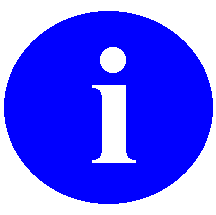 Used to inform the reader of general information including references to additional reading material.Used to caution the reader to take special notice of critical information.Callout boxes refer to labels or descriptions usually enclosed within a box, which point to specific areas of a displayed image.VA FileManSQLn/aSchemaFile or MultipleTableFieldColumnField TypeDomainRecordRowMethods of obtaining specific technical information online will be indicated where applicable under the appropriate topic.For details about obtaining data dictionaries and about the formats available, please refer to the "List File Attributes" chapter in the "File Management" section of the VA FileMan Advanced User Manual.For more information on the use of the Adobe Acrobat Reader, please refer to the Adobe Acrobat Quick Guide at the following Web address:http://vista.med.va.gov/iss/acrobat/index.aspDISCLAIMER: The appearance of external hyperlink references in this manual does not constitute endorsement by the Department of Veterans Affairs (VA) of this Web site or the information, products, or services contained therein. The VA does not exercise any editorial control over the information you may find at these locations. Such links are provided and are consistent with the stated purpose of this VA Intranet Service.For more information on background tasks in the Kernel environment, please refer to the "TaskMan" section of the Kernel Systems Manual.Full descriptions of the SQLI file and index structures are contained in the "File References" chapter in this manual. You may also want to refer to Appendix A—Quick Reference Card in this manual.SymbolUsage{B}Base value of a column—used for computation{E}External value of a column—used for display{I}Internal value of a VA FileMan field—used for storage{K[1..n]}Key value—{K} is the current key, {K1} is the first key, etc.{V[1..n]}Value—used for function arguments and output valueSituationForeign Key(s) ProvidedColumn based on pointer fieldIn the table containing the pointer field column, one for the pointed-to file, named pointer_field_name_FK. The join is from the pointer field to the pointed-to table.Table projected for subfile or word-processing fieldIn the subfile or word-processing field's table, one for each parent table, each named parent_table_PFK. Each join links the subfile to its original VA FileMan parent.VA FileManSQLRelational ModelFile or MultipleTableRelationFieldColumnAttributeLabelNameNameField TypeDomainDomainRecordRowTupleData Dictionary ElementLocationDictionary of Files^DIC(Filenumber,Attribute Dictionary^DD(Filenumber,Field Definition Nodes^DD(Filenumber, fieldnumber,File HeaderZero subscript of the file's global rootFor more information on file definition structures, please refer to the "Global File Structure" chapter in the VA FileMan Programmer Manual.More information on the specifics of each field type can be found in the VA FileMan Advanced User Manual.Field TypeDescriptionComputedValue is computed on-the-fly (no permanent storage)DateTime can be mandatory, optional, or not allowedFree TextFree Text, up to 250 characters in lengthMUMPSContains MUMPS codeNumericCan be integer or decimal-valuedPointerPoints to .01 field of an entry in another file (value is IEN of pointed-to entry)Set of codesRestricts a user to just a few possible values. Codes have an internal and external format.Variable PointerLike a pointer field, except that the pointer may be to an entry in one of several files.Word-processingThis is a memo-type field, with no size limit, implemented in a subfile-like structure. It stores multiple lines of text, and has no size limit.Multiline computed fields are not supported by the DBS or by SQLI; a character error message is returned by the SQLI-provided M code as the value for a multiline computed field.FM Field TypeFM Internal FormatSQL Domain, Data Type, Base FormatSQL External FormatComputedDate valued:CHARACTER domain, data type.ComputedMultiline-valued:Base format: same as FM internal format.Same as base format.ComputedFree Text:ComputedBoolean-valued:ComputedNumeric-valued:See Numeric FM Field Type.Dateyyymmdd.hhmmss

yyy: #yrs. since 1700mm: month (00-12)dd: day (00-31)hh: hour (00-23)mm: minute (01-59)ss: seconds (01-59)Date only: FM_DATE domain; DATE data type.Date w/Time optional: FM_MOMENT domain, MOMENT data type. Date w/Time required: FM_DATE_TIME domain, MOMENT data type.Base format is date/time in $HOROLOG format. User-friendly version of date. For example:
Free TextFree text.CHARACTER domain, data type. Base format: same as FM internal format.Same as base format.MUMPSFree text.FM_MUMPS domain, CHARACTER data type.Base format: same as FM internal format.Same as base format.NumericNumeric.NUMERIC or INTEGER domain and data type.Base format: same as FM internal format.Same as base format.PointerInteger IEN of the pointed-to entry.POINTER domain.INTEGER data type.External .01 field value of pointed-to entry (pointer chain must be followed) (provided by an output format).Set of CodesInternally stored "code", typically shorter than the external form.SET_OF_CODES domain; CHARACTER data type.Base format: same as FM internal format.External value that the code stands for (provided by an output format).Variable PointerIEN;global file root For example:
4;DIC(42,VARIABLE_POINTER domain; CHARACTER data type.Base format: External .01 field value of pointed-to entry at end of pointer chain.External .01 field value of pointed-to entry (pointer chain must be followed) (provided by an output format).Word-processingMemo-type field, no size limit, stored in a subfile.WORD_PROCESSING domain and data type.Base format: A set of rows in a table, one row per textline.Optionally make available as a memo field; otherwise, same as base format.One part of the key is not IEN-based, but instead is the indexed value.In the tables on the following pages, SQLI field names followed by an asterisk (e.g., "S_NAME*") are never NULL when the SQLI files are populated by SQLI. This documentation convention is used to indicate that such fields are key fields for each SQLI file.Field NameTypeNode;
PieceDescriptionS_NAME*Free Text0;1Schema name (valid SQL identifier).S_SECURITYFree Text1;1Not yet implemented; for future use. M routine to check security privileges on a particular schema.S_DESCRIPTIONFree Text0;2A short description of the mapped application group.Field NameTypeNode;
PieceDescription_WORDFree Text0;1SQL, ODBC, or vendor keyword to reserve.Field NameTypeNode;
PieceDescriptionD_NAME*Free Text0;1Data type name (should be a valid SQL identifier).D_COMMENTFree Text0;2Brief description.D_OUTPUT_STRATEGYMumpsExtract StorageNode 1,1-245Not yet implemented; for future use. Intended for future data types (pictures, formatted word-processing, etc.) that VA FileMan might support in the future. D_OUTPUT_FORMATPointer to SQLI_
OUTPUT_
FORMAT0;3Not implemented in the first version of SQLI. Pointer to an Output Format to use for columns whose domains point to this data type.The PRIMARY_ data type (and domain) is unique to SQLI. It is used to relate primary keys to foreign keys unambiguously.Field NameTypeNode;
PieceDescriptionDM_NAME*Free Text0;1Domain name (valid SQL identifier).DM__TYPE*Pointer to SQLI__
TYPE0;2Pointer to the SQL data type to use for this domain.DM_COMMENTFree Text0;3Brief description.DM_TABLEPointer to SQLI_TABLE0;4If this domain is for a primary or foreign key, points to the table of the primary key.DM_WIDTHNumeric0;5Maximum width of external value.DM_SCALENumeric0;6Default number of decimal places, for NUMERIC data types only.DM_OUTPUT_FORMATPointer to SQLI_OUTPUT_FORMAT0;7Not implemented in the first version of SQLI. Pointer to an Output Format to use for columns that use this domain.DM__EXPRMumpsExtract StorageNode 1,1-245M expression to convert base value to internal (VA FileMan) format.DM__EXECMumpsExtract StorageNode 2,1-245M execute statement to convert base value to internal (VA FileMan) format.DM_BASE_EXPRMumpsExtract StorageNode 3,1-245M expression to convert internal (VA FileMan) value to base format.DM_BASE_EXECMumpsExtract StorageNode 4,1-245M execute statement to convert internal (VA FileMan) value to base format.DM_FILEMAN_FIELD_
TYPESet of codes0;8'F' FOR  TEXT 'N' FOR NUMERIC 'P' FOR POINTER 'D' FOR DATE 'W' FOR WORD-PROCESSING 'K' FOR MUMPS 'C' FOR CALCULATED 'B' FOR BOOLEAN 'S' FOR SET 'V' FOR VARIABLE POINTER
Original VA FileMan field type for all elements using this domain, for domains derived from VA FileMan fields. Boolean means Boolean Computed.Field NameTypeNode;
PieceDescriptionKF_NAME*Free Text0;1Key format name.KF__TYPE*Pointer to SQLI__TYPE0;2Pointer to data type used by associated primary key (should always point to PRIMARY_ data type).KF_COMMENTFree Text0;3Brief description.KF__EXPRMumpsExtract StorageNode 1,1-245M expression to convert internal value {I} of indexed field to index primary key value {K}.KF__EXECMumpsExtract StorageNode 2,1-245M executable code to set internal value {I} of indexed field to index primary key value {K}.Field NameTypeNode;
PieceDescriptionOF_NAME*Free Text0;1Output format name.OF__TYPE*Pointer to SQLI__
TYPE0;2Pointer to the data type for which this output format applies.OF_COMMENTFree Text0;3Brief description.OF_EXT_EXPRMumpsExtract StorageNode 1,1-245M expression to convert base value to external value.OF_EXT_EXECMumpsExtract StorageNode 2,1-245Will not be implemented for the first version of SQLI (patch DI*21*38). M executable code to convert base value to external value.Field NameTypeNode;
PieceDescriptionT_NAME*Free Text0;1Table name (valid SQL identifier).T_SCHEMA*Pointer to SQLI_SCHEMA0;2Pointer to table's schema.T_COMMENTFree Text0;3Brief description.T_MASTER_TABLEPointer to SQLI_TABLE0;4Only populated if this table is projected for an index (it points to the indexed table.) T_VERSION_FMNumeric0;5Reserved for future use.T__COUNTNumeric0;6Estimated number of rows in the table. This field is not populated by the SQLI projection, but instead by the ALLS^DMSQS and STATS^DMSQS entry points.T_Numeric0;7VA FileMan data dictionary number of file, subfile, or word-processing field the table is derived from. It is null for tables that project indexes.T_UPDATEDate0;8Date table projection last updated.T_GLOBALFree Textextract storagenode 1,  1-245Global location of file entries. For documentation purposes only; use the C_GLOBAL values in the SQLI_COLUMN file (#1.5217) to determine the global location of file entries in code. Placeholders:{K}s in T_GLOBAL field values signify each part of the primary key.Field NameTypeNode;
PieceDescriptionE_NAME*Free Text0;1Table element name (a valid SQL identifier). Foreign keys are distinguished by the suffix _FK or _PFK, primary keys by _PK.E_DOMAIN*Pointer to SQLI_DOMAIN0;2Pointer to the domain to use for the table element.E_TABLE*Pointer to SQLI_TABLE0;3Pointer to the table the element is part of.E_TYPE*Set of codes0;4Type of table element:'C' FOR COLUMN'F' FOR FOREIGN 'P' FOR PRIMARY E_COMMENTFree Text0;5Brief description.Field NameTypeNode;
PieceDescriptionC__ELEMENT*Pointer to SQLI_TABLE_
ELEMENT0;1Pointer to the table element entry that this column is associated with.C_Numeric0;5Corresponding VA FileMan file number, if column was derived from a data dictionary field.C_WIDTHNumeric0;2Maximum display width of column.C_SCALENumeric0;3Default number of decimal points for NUMERIC data type only. If scale is specified as 0, the column is projected as INTEGER.C_FIELDNumeric0;6Corresponding VA FileMan field number, if column was derived from a data dictionary field.C_NOT_NULLSet of codes0;71 if column is required in VA FileMan; 0 if not.C_SECURESet of codes0;8Not yet implemented; for future use.C_VIRTUALSet of codes0;91 if column is derived from a computed field, 0 if not. If true, the corresponding field value must be retrieved using a DBS call (one is provided for this in the C_FM_EXEC field.)C_PARENTPointer to SQLI_COLUMN(#1.5217)0;10Populated if the global reference in the C_GLOBAL field is not a global root. Points to the column containing the next higher piece of the global reference (in C_GLOBAL) to which the current file level's key value and C_GLOBAL string should be appended to create the full global reference to the column's data.Null for computed field columns (no permanent storage).Null for IEN columns of top-level files (already at the highest level).Null for the first index subscript column of an index table. C_GLOBALMumpsExtract Storagenode 1,1-245For columns with permanent storage, partial global reference for the node where the column's data is stored. C_PIECENumeric0;11For normally stored VA FileMan fields: The ^-delimited piece of the VA FileMan node field is stored in.C_EXTRACT_FROMNumeric0;12For extract-storage type VA FileMan fields: The first character extract position of the VA FileMan node the field is stored in.C_EXTRACT_THRUNumeric0;13For extract-storage type VA FileMan fields: The last character extract position of the VA FileMan node the field is stored in.C_COMPUTE_EXECMumpsExtract Storagenode 2,1-245The internal M code VA FileMan uses to calculate a computed field's value. Warning: This code may depend on the existence of a full FileMan context; the code in C_FM_EXEC is a safer alternative.C_FM_EXECMumpsExtract Storagenode 3, 1-245M code to retrieve value of computed and pointer fields. Uses the DBS $$1^DIQ call to retrieve the field value.C_POINTERMumpsExtract Storagenode 4,1-245For columns derived from set of codes fields, this field contains the pairs of internal and external forms of each code separated by semicolons. The internal and external forms of a code are separated by colons. For example:y:YES;n:NO;For columns derived from pointer fields, this field contains the global root of the referenced file. For example:DIC(4,C_OUTPUT_
FORMATPointer to SQLI_OUTPUT_FORMAT0;4Pointer to the output format to use for this column, if one is needed, if the external format of the data differs from the base format.Field NameTypeNode;
PieceDescriptionP__ELEMENT*Pointer to SQLI_TABLE_ELEMENT0;1Associates this part of a table's primary key with the single entry in the SQLI_TABLE_ELEMENT file (#1.5216) that organizes the entire primary key.P_COLUMN*Pointer to SQLI_COLUMN0;2Pointer to the column on which this part of a table's primary key is based.P_SEQUENCE*Numeric
(integer)0;3Sequence number of this part of the table's primary key. Use to determine what order to combine primary key columns to assemble the global path to an entry.P_START_ATFree Text0;4M literal to initialize initial subscript value for a $ORDER loop through this part of the list of primary keys of a table.P_END_IFMumpsExtract Storagenode 1,1-245M expression which returns true when the $ORDER loop started at P_START_AT reaches the end of this part of the list of primary keys of a table.P__COUNTInteger0;5Estimated number entries for this part of the primary key.For a multi-part key for the projection of a subfile, this would be set to the estimated number of entries at the file level of this part of the key.Populate this field with ALLS^DMSQS or STATS^DMSQS, after SQLI generation.P_PRESELECTMumpsExtract Storagenode 2,1-245Not implemented; for future use.Code to possibly reference files in other UCIs with extended reference syntax.P__FORMATPointer to SQLI__FORMAT0;6Conversion to use when the primary key value is different from the column it is based on. For primary keys of index tables, a conversion is provided to deal with the truncation of index subscripts to 30 characters.Field NameTypeNode;
PieceDescriptionF__ELEMENT*Pointer to SQLI_TABLE_
ELEMENT0;1Associates this part of a table's foreign key with the single entry in the SQLI_TABLE_ELEMENT file (#1.5216) that organizes the entire foreign key.F_PK_ELEMENT*Pointer to SQLI_PRIMARY_0;2Pointer to the part of the primary key of the referenced table, that this part of the foreign key corresponds with.F_CLM_ELEMENT*Pointer to SQLI_COLUMN0;3Pointer to the column in the current table whose value should be "joined" with the associated part of the primary key of the referenced table.Field NameTypeNode;
PieceDescriptionERROR_TEXTFree Text0;1SQLI error messageField NameTypeNode;
PieceDescriptionFILEMAN_Numeric0;1VA FileMan file number being processed when error occurred. FILEMAN_FIELDNumeric0;2VA FileMan field number being processed when error occurred.ERRORPointer to SQLI_ERROR_TEXT0;3Pointer to type of error.ERROR_DATEDate0;4Date of SQLI generation.FILEMAN_ERRORPointer to VA FileMan DIALOG file (#.84)0;5If the error was generated during a DBS call, and the DBS itself returned a particular error, this points to the DIALOG file (#.84) reference returned by the DBS call. Entry PointDescriptionSETUP^DMSQGenerate SQLI projection (non-interactive)ALLF^DMSQFGenerate SQLI projection (interactive)KW^DMSQDLoad keywords into the SQLI__WORD file (#1.52101)ALLS^DMSQSGenerate cardinality of all tablesSTATS^DMSQSGenerate cardinality of one table$$CN^DMSQUInternal SQLI naming algorithm (column)$$FNB^DMSQUInternal SQLI naming algorithm (table)$$SQLI^DMSQUInternal SQLI naming algorithm (identifier)$$SQLK^DMSQUInternal SQLI naming algorithm (identifier)For more information about field attributes, please refer to the "Global File Structure" chapter in the VA FileMan Programmer Manual.For more information about file attributes, please refer to the "Global File Structure" chapter in the VA FileMan Programmer Manual.BASE VALUEThe stored value of a column in SQL, not transformed in any way.CARDINALITYThe cardinality of a table is its number of rows; the cardinality of a domain is the number of possible values in the domain.COLUMNA set of values for a particular value sequence in a row, for each row in a table (akin to a VA FileMan field). All values in a column must be of the same data type or domain. TYPEA set of possible values. SQL has its own set of standard data types; SQL vendors often implement additional data types. DICTIONARYA file that defines a file's structure, to include a file's fields and relationships to other files.DBADatabase Administrator for an SQL system. The DBA has, by default, full privileges to every object in the database.DBSDatabase Server. DBS is a non-interactive VA FileMan . It makes no writes to the screen. It provides client/server access to VA FileMan data. DBS calls of particular interest to M-to-SQL vendors using SQLI include $$1^DIQ, FIELD^DID, and $$EXTERNAL^DILFD.DCLData Control Language. The set of SQL statements through which access to the database is controlled.DDLData Definition Language. The set of SQL statements through which objects are created and modified in the database.DMLData Manipulation Language. The set of SQL statements through which data is modified.DOMAINA set of permissible values. A domain is based on a data type, but may contain further constraints on what values are valid for the domain.EXTRACT STORAGEWhen the storage location for a particular VA FileMan field is designated to be by position on a global node, instead of being character-delimited.FIELD TYPEThe type of VA FileMan field. There are nine FileMan field types. VA FileMan field types loosely correspond to the concept of data type. FOREIGN A foreign key acts as a ready-to-use join between two tables. It matches a set of columns in one table to the primary key in another table. HIERARCHICAL DATABASEA database structure in which files can own or belong to each other. Often referred to as a parent-child structure.IENInternal entry number. This is the numeric subscript beneath a file's global root under which all of the data for a given VA FileMan file entry is stored. IEN COLUMNA column SQLI projects to contain the IEN of a VA FileMan entry.JOINIn SQL, a join is when two or more tables are combined into a single table based on column values in an SQL SELECT statement. M-TO-SQL PRODUCTSoftware that can view structured M globals as relational tables through SQL.MULTIPLE-VALUED FIELDA VA FileMan filed that allows more than one value for a single entry. See also Subfile.ODBCOpen Database Connectivity. ODBC is Microsoft's solution to enable client access to heterogeneous databases.OUTER JOINA join between two tables, where rows from one table are present in the joined table, even when there are no corresponding rows from the other table.OUTPUT FORMATSOutput formats are provided by SQLI to convert column base values into a format suitable for external use by end-users.PRIMARY A designated set of columns in a table whose values uniquely identify any row in the table.QUERYAn SQL command that extracts information from an SQL database.RELATIONAL DATABASEA database that is a collection of tables, and whose operations follow the relational model.A sequence of values in a table, representing one logical record.SCHEMAA schema defines a portion of an SQL database as being owned by a particular user.SQLStructured Query Language, the predominant language and set of facilities for working with relational data. The current  (American National Standards Institute) standard for SQL is X3.135-1992.SQLI MAPPERSoftware written by an M-to-SQL vendor that maps the vendor's SQL data dictionaries directly to VA FileMan data, using the information projected by SQLI.SUBFILEThe data structure of a multiple-valued field. In many respects, a subfile has the same characteristics as a file.TABLEA collection of rows, where each row is the equivalent of a record. A base table (one not derived from another table) is the SQL equivalent of a database file.TABLE ELEMENTa column, primary key, or foreign key that is part of a table.VIEWA user-defined subset of tables, based on a SELECT statement, containing only selected rows and columns. .01 FIELDA field that exists for every VA FileMan file, and that is used as the primary lookup value for a record.For a comprehensive list of commonly used infrastructure- and security-related terms and definitions, please visit the ISS Glossary Web page at the following Web address:http://vista.med.va.gov/iss/glossary.aspFor a list of commonly used acronyms, please visit the ISS Acronyms Web site at the following Web address:http://vista/med/va/gov/iss/acronyms/index.aspFile#File NameNodeFields (Keys In Boxes)Cross References1.521SQLI_SCHEMA^DMSQ("S",D0,0)(#.01) S_NAME [1F]S_NAME(B)(#2) S_DESCRIPTION [2F]^DMSQ("S",D0,1)(#1) S_SECURITY [1F]   *for future use(#1) S_SECURITY [1F]   *for future use1.52101SQLI__WORD^DMSQ("K",D0,0)(#.01) _WORD [1F]_WORD(B)1.5211SQLI__TYPE^DMSQ("DT",D0,0)(#.01) D_NAME [1F]D_NAME(B)(#1) D_COMMENT [2F](#3) D_OUTPUT_FORMAT [3P]   *for future use(#3) D_OUTPUT_FORMAT [3P]   *for future use^DMSQ("DT",D0,1)(#2) D_OUTPUT_STRATEGY [E1,245K]   *for future use(#2) D_OUTPUT_STRATEGY [E1,245K]   *for future use1.5212SQLI_DOMAIN^DMSQ("DM",D0,0)(#.01) DM_NAME [1F]DM_NAME(B)(#1)  DM__TYPE [2P]DM__TYPE(E)(#2)  DM_COMMENT [3F](#3)  DM_TABLE [4P]DM_TABLE(C)(#4)  DM_WIDTH [5N](#5)  DM_SCALE [6N](#6)  DM_OUTPUT_FORMAT [7P]   *for future use(#6)  DM_OUTPUT_FORMAT [7P]   *for future use(#11) DM_FILEMAN_FIELD_TYPE [8S]DM_FILEMAN_FIELD_TYPE(D)^DMSQ("DM",D0,1)(#7)  DM__EXPR [E1,245K]^DMSQ("DM",D0,2)(#8)  DM__EXEC [E1,245K]^DMSQ("DM",D0,3)(#9)  DM_BASE_EXPR [E1,245K]^DMSQ("DM",D0,4)(#10) DM_BASE_EXEC [E1,245K]1.5213SQLI__FORMAT^DMSQ("KF",D0,0)(#.01) KF_NAME [1F]KF_NAME(B)(#1) KF__TYPE [2P]KF__TYPE(C)(#2) KF_COMMENT [3F]^DMSQ("KF",D0,1)(#3) KF__EXPR [E1,245K]^DMSQ("KF",D0,2)(#4) KF__EXEC [E1,245K]1.5214SQLI_OUTPUT_FORMAT^DMSQ("OF",D0,0)(#.01) OF_NAME [1F]OF_NAME(B)(#1) OF__TYPE [2P](#2) OF_COMMENT [3F]^DMSQ("OF",D0,1)(#3) OF_EXT_EXPR [E1,245K]^DMSQ("OF",D0,2)(#4) OF_EXT_EXEC [E1,245K]   *for future use(#4) OF_EXT_EXEC [E1,245K]   *for future use1.5215SQLI_TABLE^DMSQ("T",D0,0)(#.01) T_NAME [1F]T_NAME(B)(#1) T_SCHEMA [2P](#2) T_COMMENT [3F](#3) T_MASTER_TABLE [4P]T_MASTER_TABLE(E)(#4) T_VERSION_FM [5N](#5) T__COUNT [6N](#6) T_ [7N]T_(C)(#7) T_UPDATE [8D]^DMSQ("T",D0,1)(#8) T_GLOBAL [E1,245K]T_GLOBAL(D)1.5216SQLI_TABLE_ELEMENT^DMSQ("E",D0,0)(#.01) E_NAME [1F]E_NAME(B)(#1) E_DOMAIN [2P]E_DOMAIN(C)(#2) E_TABLE [3P]E_TABLE(D)(#3) E_TYPE [4S]E_TYPE(E)(#4) E_COMMENT [5F]E_TABLE,E_NAME(G)E_TABLE,E_TYPE(F)1.5217SQLI_COLUMN^DMSQ("C",D0,0)(#.01) C_TABLE_ELEMENT [1P]C_TABLE_ELEMENT(B)(#2)  C_WIDTH [2N](#3)  C_SCALE [3N](#16) C_OUTPUT_FORMAT [4P]C_OUTPUT_FORMAT(E)(#1)  C_ [5N]C_,C_FIELD(D)(#4)  C_FIELD [6N](#5)  C_NOT_NULL [7S](#6)  C_SECURE [8S](#7)  C_VIRTUAL [9S](#8)  C_PARENT [10P]C_PARENT(C)(#10) C_PIECE [11N](#11) C_EXTRACT_FROM [12N](#12) C_EXTRACT_THRU [13N]^DMSQ("C",D0,1)(#9)  C_GLOBAL [E1,245K]^DMSQ("C",D0,2)(#13) C_COMPUTE_EXEC [E1,245K]^DMSQ("C",D0,3)(#14) C_FM_EXEC [E1,245K]^DMSQ("C",D0,4)(#15) C_POINTER [E1,245K]1.5218SQLI_PRIMARY_^DMSQ("P",D0,0)(#.01) P__ELEMENT [1P]P__ELEMENT(B)(#1) P_COLUMN [2P]P_COLUMN(D)(#2) P_SEQUENCE [3N]P__ELEMENT,P_
SEQUENCE(C)(#3) P_START_AT [4F](#5) P__COUNT [5N](#7) P__FORMAT [6P]^DMSQ("P",D0,1)(#4) P_END_IF [E1,245K]^DMSQ("P",D0,2)(#6) P_PRESELECT [E1,245K]   *for future use(#6) P_PRESELECT [E1,245K]   *for future use1.5219SQLI_FOREIGN_^DMSQ("F",D0,0)(#.01) F__ELEMENT [1P]F__ELEMENT(B)(#1) F_PK_ELEMENT [2P](#2) F_CLM_ELEMENT [3P]1.52191SQLI_ERROR_TEXT^DMSQ("ET",D0,0)(#.01) ERROR_TEXT [1F]ERROR_TEXT (B)1.52192SQLI_ERROR_LOG^DMSQ("EX",D0,0)(#.01) FILEMAN_ [1N]FILEMAN_(B)(#1) FILEMAN_FIELD [2N](#2) ERROR [3P] ERROR(C)(#3) ERROR_DATE [4D]ERROR_DATE(D)(#4) FILEMAN_ERROR [5P]FILEMAN_ERROR(E)